ΘΕΜΑ: Οδηγίες για τη διδασκαλία των μαθημάτων του Τομέα Οικονομικών και Διοικητικών Υπηρεσιών - Β΄ τάξη - και ειδικοτήτων - Γ΄ τάξη- (Υπαλλήλων Διοίκησης και Οικονομικών Υπηρεσιών και Υπαλλήλων Τουριστικών Επιχειρήσεων) του   Ημερησίου  και Εσπερινού Επαγγελματικού Λυκείου (ΕΠΑ.Λ.), για το σχολικό έτος 2013-2014.Σύμφωνα με την Υ.Α. με αρ. πρωτ. 152919/Γ2/ σας αποστέλλονται οδηγίες σχετικά με τη διδασκαλία των μαθημάτων του Τομέα Οικονομικών και Διοικητικών Υπηρεσιών και των ειδικοτήτων Υπαλλήλων Διοίκησης και Οικονομικών Υπηρεσιών και Υπαλλήλων Τουριστικών Επιχειρήσεων της  Β΄ και Γ΄ τάξης  Ημερησίου  Επαγγελματικού Λυκείου  (ΕΠΑ.Λ) και της  Β΄ , Γ΄ και Δ΄ τάξης   Εσπερινού  Επαγγελματικού Λυκείου  (ΕΠΑ.Λ),  για το σχολικό έτος 2013-2014.Α. ΤΟΜΕΑΣ ΟΙΚΟΝΟΜΙΚΩΝ ΚΑΙ ΔΙΟΙΚΗΤΙΚΩΝ ΥΠΗΡΕΣΙΩΝ (Β ΤΑΞΗ)Λειτουργεί σύμφωνα με την ΥΑ85038/Γ2/ (ΦΕΚ1561Β/) και ΥΑ85040/Γ2/ (ΦΕΚ1564/Β/)Αρχές Γενικής ΛογιστικήςΓια τη διδασκαλία της Λογιστικής απαιτείται συνδυασμός της επαγωγικής και της παραγωγικής μεθόδου, δηλαδή σύνθεση του όλου από το μέρος, όπως, π.χ., του ισολογισμού από τους λογαριασμούς, καθώς και ανάλυση σε μέρη από το σύνολο, όπως π.χ. ο εντοπισμός κάποιου λογαριασμού ή κάποιου συνδυασμού λογαριασμών από τον ισολογισμό.Στη Λογιστική η βαθμιαία ανάπτυξη των εννοιών μπορεί να πραγματοποιηθεί αμφίδρομα. Για παράδειγμα, έχει επικρατήσει πρώτα να διδάσκουμε την έννοια, τη δομή και τη σημασία του ισολογισμού, να τεκμηριώνουμε τη θεμελιώδη ισότητα της διπλογραφίας Ε=ΠΠ+ΚΠ και μετά να προχωρούμε στην έννοια των λογαριασμών και στην ανάλυση των λογιστικών γεγονότων. Μετά λοιπόν την ανάλυση και την κατηγοριοποίηση, καθώς και την καταγραφή των λογιστικών γεγονότων σ' αυτούς επανερχόμαστε στον τρόπο σύνταξης των ισολογισμών.Ο διδάσκων προτείνεται να χρησιμοποιεί παραδείγματα από την καθημερινότητα και να πείθει ότι το μάθημα είναι εύκολο και ιδιαίτερα χρήσιμο στην καθημερινή του ζωή.Σημειώνεται ότι το Αναλυτικό Πρόγραμμα του μαθήματος υπάρχει στο ΦΕΚ 2322/Β/1999 και το βιβλίο είναι οι Αρχές Λογιστικής των Κοντάκου Α. κ.ά.Το βιβλίο χωρίζεται σε δυο μέρη. Στο πρώτο μέρος (στα 6 πρώτα κεφάλαια) δίνονται προοδευτικά οι βασικές έννοιες:Περιουσία, διακρίσεις και υποδιακρίσεις της.Προσδιορισμός της οικονομικής κατάστασης της επιχείρησης (απογραφή και ισολογισμός). Μεταβολές των περιουσιακών στοιχείων, παρακολούθηση των μεταβολών (διαδοχικοί ισολογισμοί, λογαριασμοί), προσδιορισμός του αποτελέσματος που προέκυψε.Διπλογραφική μέθοδος, καταγραφή των λογιστικών γεγονότων στο ημερολόγιο και καταχώριση των μεταβολών που επέρχονται απ' αυτά στους λογαριασμούς του Γενικού Καθολικού. Ανάλυση των λογιστικών γεγονότων. Ισοζύγια λογαριασμών Γενικού Καθολικού.Παραπέρα ανάλυση του μοναδικού λογαριασμού «Κεφάλαιο» και προσδιορισμός του αποτελέσματος με το λογαριασμό «Αποτελέσματα Χρήσης».Διάκριση των λογαριασμών κατά μέγεθος, λογιστικός χειρισμός τους και ισοζύγια λογαριασμών αναλυτικών καθολικών.Τα περιουσιακά στοιχεία και οι λογαριασμοί τους, καθώς επίσης και η διάρθρωση της περιουσίας, δίνονται σύμφωνα με το Ε.Γ.Λ.Σ., σε μεγάλο βαθμό από την αρχή.Στο Κεφάλαιο 5 δίνεται ένα ολοκληρωμένο λογιστικό κύκλωμα (άνοιγμα βιβλίων μιας χρήσης, παρακολούθηση των λογιστικών γεγονότων, προσδιορισμός του αποτελέσματος, σύνταξη του ισολογισμού, κλείσιμο των βιβλίων). Ήδη στο Κεφάλαιο 3 κατά την εφαρμογή της τήρησης των λογαριασμών έχει λειτουργήσει ένα απλό λογιστικό κύκλωμα.Στο δεύτερο μέρος δίνονται:Η ανάλυση των λογαριασμών ως προς το περιεχόμενο τους.Τα λογιστικά βιβλία και στοιχεία. Τα λογιστικά σφάλματα. Οι λογιστικές εργασίες τέλους χρήσης. Οι βασικοί σκοποί και η διάρθρωση του Ε.Γ.Λ.Σ. ΔΙΔΑΚΤΙΚΕΣ ΟΔΗΓΙΕΣ ΓΙΑ ΚΑΘΕ ΚΕΦΑΛΑΙΟ ΤΟΥ ΒΙΒΛΙΟΥ«ΑΡΧΕΣ ΛΟΓΙΣΤΙΚΗΣ»κεφαλαιο 1Είναι απαραίτητο να κατανοήσουν οι μαθητές τα χαρακτηριστικά στοιχεία της επιχείρησης, επειδή από αυτό εξαρτάται η κατανόηση του ρόλου του επιχειρηματία. Είναι αναγκαίο να καταλάβουν οι μαθητές ότι, όταν η επιχείρηση πραγματοποιεί κέρδος, αυτό το οφείλει στο φορέα της ενώ, όταν  προκύπτει ζημιά, μειώνεται η υποχρέωση της προς το φορέα. Σ' αυτό το σημείο σχηματίζει ο μαθητής εικόνα για την περιουσία της επιχείρησης. Είναι απαραίτητο λοιπόν να κατανοήσουν οι μαθητές πού ανήκουν τα περιουσιακά στοιχεία που κατέχει η επιχείρηση, ποιες μπορεί να είναι οι απαιτήσεις της και ποιες οι υποχρεώσεις της προς τρίτους και προς το φορέα της.Πρέπει να καταλάβουν οι μαθητές την ισότητα του Ενεργητικού και του Παθητικού (παράδειγμα παραγρ. 1.3.2).  Οι διακρίσεις του Ενεργητικού και του Παθητικού έχουν στόχο να γνωρίζουν καλύτερα τη βασική ενότητα για την περιουσία και τις διακρίσεις της γι αυτό προτείνεται να γίνουν οι απαραίτητες εφαρμογές από τον καθηγητή.κεφαλαιο 2Η απογραφή συμβάλλει στην εμπέδωση των διακρίσεων και των υποδιακρίσεων.   Προτείνονται μία ή δύο απλές εφαρμογές.κεφαλαιο 3Οι μετασχηματισμοί των περιουσιακών στοιχείων αποτελούν βασική ενότητα του μαθήματος και γι αυτό προτείνεται να αφιερωθεί αρκετός χρόνος. Άξονας αναφοράς είναι η γνωστή ισότητα Ε=ΠΠ + ΚΠ, με την οποία επαληθεύονται οι απλοί μετασχηματισμοί. Διευκρινίζεται ότι απλοί μετασχηματισμοί δεν μπορούν να υπάρχουν, εάν μετά το λογιστικό γεγονός που τους προκάλεσε δεν εξακολουθεί να ισχύει η παραπάνω σχέση (+Εν. δε γίνεται με -ΠΠ ή -ΚΠ).Οι διαδοχικοί ισολογισμοί χρησιμεύουν για τη διαπίστωση των μεταβολών των περιουσιακών στοιχείων που επέρχονται ύστερα από κάθε λογιστικό γεγονός. Με τα ίδια δεδομένα προτείνεται να γίνεται και ο προσδιορισμός του αποτελέσματος (ως διαφοράς τελικής και αρχικής ΚΠ).Κλειδί για τη λειτουργία των λογαριασμών είναι οι κανόνες λειτουργίας τους και το δεδομένο ότι η δημιουργία ενός περιουσιακού στοιχείου είναι αύξηση του (από το μηδέν). Από τον ισολογισμό, στον οποίο εμφανίζονται περιληπτικά τα περιουσιακά στοιχεία σε μια δεδομένη στιγμή, προκύπτει η αναγκαιότητα να ανοιχθούν λογαριασμοί για την παρακολούθηση των μεταβολών των περιουσιακών στοιχείων. Με βάση αυτά ο μαθητής εύκολα, σύμφωνα με τους κανόνες λειτουργίας των λογαριασμών, ανοίγει τους λογαριασμούς του Ενεργητικού με χρέωση και του Παθητικού με πίστωση και είναι σε θέση να τους λειτουργήσει στη συνέχεια.  Κατά την εφαρμογή της τήρησης των λογαριασμών λειτουργεί το πρώτο απλό λογιστικό κύκλωμα (Άνοιγμα λογαριασμών από τον ισολογισμό, παρακολούθηση των μεταβολών που επέρχονται από τα λογιστικά γεγονότα με τους λογαριασμούς, προσδιορισμός του αποτελέσματος που προέκυψε στη διάρκεια της περιόδου ως διαφοράς της τελικής και της αρχικής ΚΠ, σύνταξη του ισολογισμού στο τέλος της περιόδου από τα υπόλοιπα των λογαριασμών, με την προϋπόθεση ότι αυτά συμφωνούν με την απογραφή).κεφαλαιο 4Το Ημερολόγιο να διδάσκεται συγχρόνως με το Γενικό Καθολικό (ένας ή δύο λογαριασμοί μπορούν να τηρηθούν με πλήρη μορφή, ενώ οι υπόλοιποι να είναι σε σχήμα Τ, για να είναι πιο άνετο το μάθημα). Προτείνεται να ακολουθήσει η σύνταξη του Ισοζυγίου των λογαριασμών του Γενικού Καθολικού, προκειμένου να διαπιστωθεί η συμφωνία Ημερολογίου και λογαριασμών του Γενικού Καθολικού. Τρία ή τέσσερα λογιστικά γεγονότα είναι αρκετά στο πλαίσιο δύο διδακτικών ωρών για τα παραπάνω, όπως η παρακάτω εφαρμογή.κεφαλαιο 6Οι εφαρμογές να είναι σύντομες, για να μπορούν να γίνουν και οι καταστάσεις συμφωνίας των αναλυτικών καθολικών. ΤΡΟΠΟΣ ΕΞΕΤΑΣΗΣ ΤΟΥ ΜΑΘΗΜΑΤΟΣΗ Λογιστική παρέχει τη δυνατότητα να εξετάσουμε τους μαθητές σε μεγάλο μέρος της ύλης με ασκήσεις. Προτείνεται οι ασκήσεις να καλύπτουν ένα ολοκληρωμένο κύκλωμα λογιστικών εργασιών με κλιμάκωση στο βαθμό δυσκολίας, η οποία θα επιτρέπει την αξιολόγηση του μαθητή από το διδάσκοντα, καθώς και την αξιολόγηση του βαθμού κατανόησης του μαθήματος από αυτόν. Ο τρόπος εξέτασης του μαθήματος γίνεται σύμφωνα με το Άρθρο 13 του Π.Δ. 50/2008 (ΦΕΚ 81/Α΄/2008). Tα θέματα των εξετάσεων λαμβάνονται από την ύλη που έχει οριστεί ως εξεταστέα για το μάθημα. Οι ερωτήσεις ταξινομούνται σε δύο κατηγορίες. Η πρώτη κατηγορία περιλαμβάνει ερωτήσεις (όχι λιγότερες από δύο) που μπορούν να αναλύονται σε υποερωτήματα με σκοπό τον έλεγχο της κατανόησης της διδαχθείσας ύλης και η δεύτερη κατηγορία μπορεί να περιλαμβάνει (όχι λιγότερες από δύο) ερωτήσεις, που θα ελέγχουν την κριτική τους σκέψη και την ικανότητα εφαρμογής της αποκτηθείσας γνώσης ή ασκήσεις εφαρμογών ή και προβλήματα. Η βαθμολογία κατανέμεται κατά 50% στην πρώτη κατηγορία και 50% στη δεύτερη. Σε περίπτωση κατά την οποία ένα θέμα αναλύεται σε υποερωτήματα, η βαθμολογία που προβλέπεται γι’ αυτό κατανέμεται ισότιμα στις επιμέρους ερωτήσεις, εκτός εάν κατά την ανακοίνωση των θεμάτων καθορίζεται διαφορετικός βαθμός για κάθε μια από αυτές.Στοιχεία Τουριστικής ΟικονομίαςΕίναι γνωστό ότι για τη διδασκαλία του μαθήματος ειδικότητας «Στοιχεία Τουριστικής Οικονομίας» της Γ΄ τάξης ΕΠΑ.Λ. έχει προταθεί να χρησιμοποιηθεί το βιβλίο «ΤΟΥΡΙΣΤΙΚΗ ΟΙΚΟΝΟΜΙΑ» της Β΄ τάξης 1ου κύκλου του Τομέα Οικονομίας και Διοίκησης των Τ.Ε.Ε. Δεδομένου ότι το βιβλίο αυτό συγγράφηκε αρχικά για την ειδικότητα Ξενοδοχειακών Επιχειρήσεων των Τ.Ε.Ε. κρίνεται αναγκαία η απλούστευση του περιεχομένου με την χρήση διδακτικών μεθοδολογικών προσεγγίσεων και τεχνικών που οδηγούν στην ανακαλυπτική μάθηση.ΣΚΟΠΟΣ ΤΟΥ ΜΑΘΗΜΑΤΟΣ Να εισάγει τους μαθητές στις έννοιες και το περιεχόμενο της τουριστικής οικονομίας και πολιτικής.ΕΙΔΙΚΟΤΕΡΟΙ ΣΤΟΧΟΙ ΤΟΥ ΜΑΘΗΜΑΤΟΣΟι ειδικότεροι στόχοι του μαθήματος, ανά κεφάλαιο, περιγράφονται στο Αναλυτικό Πρόγραμμα του μαθήματος (ΦΕΚ 1667/τΒ΄/13-12-2001) που έχει αναρτηθεί στην ιστοσελίδα του ΠΙ (βλ Οικονομικά μαθήματα). Ενδεικτικά αναφέρουμε την αναμενόμενη ικανότητα των μαθητών :Να κατανοήσουν οι μαθητές τις βασικές εισαγωγικές έννοιες της τουριστικής οικονομίας.Να γνωρίσουν την ιστορική εξέλιξη του τουριστικού φαινομένου.Να διακρίνουν και να προσδιορίζουν τις παραμέτρους που διαμορφώνουν την τουριστική ζήτηση και προσφορά.Να κατανοήσουν το ρόλο και την σημασία που διαδραματίζει ο τουριστικός κλάδος στο πλαίσιο της εθνικής οικονομίας καινά κατανοήσουν τα βασικά οικονομικά μεγέθη που σχετίζονται με την τουριστική οικονομία.Να ενημερωθούν για τις κοινωνικές, πολιτιστικές και περιβαλλοντικές επιδράσεις του τουρισμού.Να γνωρίσουν τις γενικές επιδιώξεις, τους σκοπούς, τους στόχους, τα μέσα και τα μέτρα της τουριστικής πολιτικής σε εθνικό, ευρωπαϊκό και παγκόσμιο επίπεδο.Να εξοικειωθούν με το γνωστικό αντικείμενο της τουριστικής οικονομίας και πολιτικής συσχετίζοντας το με την χρήση του διαδικτύου.ΠΡΟΤΕΙΝΟΜΕΝΗ ΥΛΗ ΤΟΥ ΜΑΘΗΜΑΤΟΣΑπό το βιβλίο «Τουριστική Οικονομία» του Τομέα Οικονομίας και Διοίκησης των Δ. Λαγού και Π. Λιαργκόβα:Κεφάλαιο 1: Η ιστορική εξέλιξη του φαινομένου του τουρισμούΚεφάλαιο 3: Βασικές εισαγωγικές έννοιες της τουριστικής οικονομίας  Κεφάλαιο 4: Μορφές ΤουρισμούΚεφάλαιο 5: Η τουριστική ζήτησηΚεφάλαιο 6: Η τουριστική προσφοράΚεφάλαιο 8: Οι επιπτώσεις του τουρισμούΤΡΟΠΟΣ ΕΞΕΤΑΣΗΣ ΤΟΥ ΜΑΘΗΜΑΤΟΣΟ τρόπος εξέτασης του μαθήματος γίνεται σύμφωνα με το Άρθρο 13 του Π.Δ. 50/2008 (ΦΕΚ 81 τ.Α΄/8-5-08). Tα θέματα των εξετάσεων λαμβάνονται από την ύλη που έχει οριστεί ως εξεταστέα για το μάθημα. Οι ερωτήσεις ελέγχουν ευρύ φάσμα διδακτικών στόχων και είναι κλιμακούμενου βαθμού δυσκολίας. Οι μαθητές απαντούν υποχρεωτικά σε όλα τα θέματα.Οι ερωτήσεις ταξινομούνται σε δύο κατηγορίες. Η πρώτη κατηγορία περιλαμβάνει ερωτήσεις (όχι λιγότερες από δύο) που μπορούν να αναλύονται σε υποερωτήματα  με σκοπό τον έλεγχο της κατανόησης της διδαχθείσας ύλης και η δεύτερη κατηγορία μπορεί να περιλαμβάνει (όχι λιγότερες από δύο) ασκήσεις εφαρμογών ή ερωτήσεις ή και προβλήματα (εάν είναι εφικτό) που θα ελέγχουν την κριτική τους σκέψη και την ικανότητα εφαρμογής της αποκτηθείσας γνώσης. Η βαθμολογία κατανέμεται κατά 50% στην πρώτη κατηγορία και 50% στη δεύτερη. Σε περίπτωση κατά την οποία ένα θέμα αναλύεται σε υποερωτήματα, η βαθμολογία που προβλέπεται γι’ αυτό κατανέμεται ισότιμα στις επιμέρους ερωτήσεις, εκτός εάν κατά την ανακοίνωση των θεμάτων καθορίζεται διαφορετικός βαθμός για κάθε μια από αυτές.Χρήση Η/Υ (Λογιστικά Φύλλα)Σύμφωνα με την ΥΑ85040/Γ2/ (ΦΕΚ1564/Β/17-08-07)Επιχειρηματικότητα και ΑνάπτυξηΕίναι γνωστό ότι για τη διδασκαλία του μαθήματος τομέα «Επιχειρηματικότητα και Ανάπτυξη» της Β΄ τάξης ΕΠΑ.Λ. έχει προταθεί να χρησιμοποιηθεί το βιβλίο «ΕΠΙΧΕΙΡΗΜΑΤΙΚΟΤΗΤΑ ΚΑΙ ΑΝΑΠΤΥΞΗ» της Α΄ τάξης 2ου κύκλου του Τομέα Οικονομίας και Διοίκησης των Τ.Ε.Ε.Δεδομένου ότι το βιβλίο αυτό συγγράφηκε αρχικά για τον Τομέα Οικονομίας και Διοίκησης των Τ.Ε.Ε. κρίνεται αναγκαία η απλούστευση του περιεχομένου με την χρήση διδακτικών μεθοδολογικών προσεγγίσεων και τεχνικών που οδηγούν στην ανακαλυπτική μάθηση.ΣΚΟΠΟΣ ΤΟΥ ΜΑΘΗΜΑΤΟΣ Στόχος του μαθήματος της Επιχειρηματικότητας και Ανάπτυξης είναι να εισάγει τους μαθητές στις βασικές έννοιες, στη χρησιμότητα, τόσο από θεωρητική όσο και από πρακτική πλευρά καθώς επίσης στη μεθοδολογία της επιχειρηματικότητας και της ανάπτυξης. Η γνώση του μαθήματος της Επιχειρηματικότητας και Ανάπτυξης διευκολύνει του μαθητές να παρακολουθήσουν και να κατανοήσουν καλύτερα την ύλη των άλλων μαθημάτων που θα διδαχθούν όπως το μάθημα «Οργάνωση και Διοίκησης Επιχειρήσεων». Παράλληλα παρέχει βασικές γνώσεις για περαιτέρω εξειδικευμένες μεταλυκειακές σπουδές σε θέματα επιχειρηματικότητας και ανάπτυξης καθώς και για σχετική ενδεχόμενη επαγγελματική τους σταδιοδρομία.ΕΙΔΙΚΟΤΕΡΟΙ ΣΤΟΧΟΙ ΤΟΥ ΜΑΘΗΜΑΤΟΣΟι ειδικότεροι ανά κεφάλαιο στόχοι του μαθήματος περιλαμβάνονται στο αναλυτικό Πρόγραμμα του μαθήματος (ΦΕΚ 1667/τΒ΄/ 13-12-2001) που είναι αναρτημένο στην ιστοσελίδα του ΠΙ. Με τη διδασκαλία του μαθήματος επιδιώκεται  οι μαθητές:Να περιγράφουν τις βασικές έννοιες της ανάπτυξης και της επιχειρηματικότηταςΝα αναφέρουν τους παράγοντες που προσδιορίζουν την ανάπτυξη και την επιχειρηματικότητα, τον τρόπο σύνδεσης μεταξύ τους και τις επιπτώσεις που προκαλούνταιΝα διακρίνουν οι μαθητές τα βασικά χαρακτηριστικά και τις μορφές μεταξύ των διαφόρων εναλλακτικών μορφών ανάπτυξης και επιχειρηματικότητας, ηγεσίας και management.Να διακρίνουν και να αναφέρουν τις ομοιότητες και τις διαφορές αλλά και τα αποτελέσματα από τις διάφορες μορφές της ανάπτυξης και της επιχειρηματικότηταςΝα εξηγούν τον ρόλο και τη σημασία της επιχειρηματικότητας σε κύρια θέματα, όπως στην καινοτομική λήψη των  αποφάσεων, στην δημιουργία των επιχειρήσεων, στην αξιοποίηση των πλουτοπαραγωγικών πηγών και του ανθρώπινου παράγοντα και στην διαχείριση.Να συνδέουν την επιχειρηματικότητα με τις κυριότερες μεταβλητές και τους παράγοντες που επηρεάζουν την οικονομική ανάπτυξη.Να διατυπώνουν και να ερμηνεύουν τον ρόλο της επιχειρηματικότητας σε κύρια θέματα, όπως η ηθική, η επικοινωνία και η Διαχείριση.Να περιγράφουν και να εξηγούν τον τρόπο σύνδεσης της επιχειρηματικότητας με τις κυριότερες μεταβλητές και τους παράγοντες που επηρεάζουν την κοινωνική ανάπτυξη.Να εξηγούν τον ρόλο της επιχειρηματικότητας στην οικονομική σκέψη και στην οικονομική θεωρία.Να ορίζουν την έννοια του Σχεδίου Επιχειρηματικής Δράσης και να εξηγούν τη σημασία του στην οικονομική ανάπτυξη μιας χώραςΠΡΟΤΕΙΝΟΜΕΝΗ ΥΛΗ ΤΟΥ ΜΑΘΗΜΑΤΟΣΒιβλίο : «ΕΠΙΧΕΙΡΗΜΑΤΙΚΟΤΗΤΑ ΚΑΙ ΑΝΑΠΤΥΞΗ» των Α. Καραγιάννη, Γ. Κορρέ – Α.Ζαρίφη.Κεφάλαιο 1: Ανάπτυξη και ΕπιχειρηματικότηταΚεφάλαιο 2: Βασικές Μορφές Ανάπτυξης της ΕπιχειρηματικότηταςΚεφάλαιο 3: Η Επιχειρηματικότητα ως Οικονομική ΔραστηριότηταΚεφάλαιο 4: Η Επιχειρηματικότητα και ΚοινωνίαΚεφάλαιο 5: Επιχειρηματικότητα, Παραγωγική Διαδικασία και ΑνάπτυξηΚεφάλαιο 8: Η Επιχειρηματικότητα και η Οικονομική ΣκέψηΚεφάλαιο 9: Σχέδιο Επιχειρηματικής ΔράσηςΕΝΔΕΙΚΤΙΚΕΣ ΔΙΔΑΚΤΙΚΕΣ ΜΕΘΟΔΟΛΟΓΙΚΕΣ ΠΡΟΣΕΓΓΙΣΕΙΣ ΚΑΙ ΤΕΧΝΙΚΕΣ Όπως αναφέρθηκε, κρίνεται αναγκαία η απλούστευση του περιεχομένου με την χρήση διδακτικών μεθοδολογικών προσεγγίσεων και τεχνικών που οδηγούν κυρίως ανακαλυπτική μάθηση.Προτείνεται:Εφαρμογή κυρίως των «σχεδίων εργασίας» (projects) και των τεχνικών «μελέτης περίπτωσης» (case studies) για την κατανόηση για παράδειγμα, των νόμων προσφοράς και ζήτηση, των φαινομένων πληθωρισμού και ανεργίας. Επεξεργασία πινάκων και διαγραμμάτων, δεδομένου ότι τα διαγράμματα, μαζί με άλλο χρήσιμο υλικό, αποτελούν κείμενα που συμβάλλουν στην καλλιέργεια των δεξιοτήτων κριτικής ανάγνωσης των πληροφοριών. Συζήτηση σε ομάδες ή και ανά ζεύγηΑσκήσεις προσομοίωσης (δημιουργία σεναρίων με θέματα κυρίως σχετικά με την ανεργία κ.ά.).Συνεργασία με φορείς απασχόλησης για ανάπτυξη θεμάτων σχετικών με την ανεργία των νέωνΔιοργανώσεις ημερίδων  από τους μαθητές για ενημέρωση σε θέματα σχετικά με τις συνθήκες απασχόλησης/ ανεργίας, τη διανομή εισοδήματος, το χρηματοπιστωτικό σύστημαΑπαραίτητο συμπληρωματικό εκπαιδευτικό υλικό για την κατανόηση των βασικών οικονομικών εννοιών αποτελούν το βιβλίο μαθητή « «Οικονομία – Επιχειρηματικότητα» καθώς και το αντίστοιχο βιβλίο καθηγητή: «Οικονομία – Επιχειρηματικότητα: Διδακτικές Μεθοδολογικές Προσεγγίσεις» που έχουν παραχθεί από το Παιδαγωγικό Ινστιτούτο και έχουν αναρτηθεί στην ιστοσελίδα του ΠΙ (βλ Καινοτόμα προγράμματα)ΤΡΟΠΟΣ ΕΞΕΤΑΣΗΣ ΤΟΥ ΜΑΘΗΜΑΤΟΣ Ο τρόπος εξέτασης του μαθήματος γίνεται σύμφωνα με το Άρθρο 13 του Π.Δ. 50/2008 (ΦΕΚ 81/Α΄/2008). Tα θέματα των εξετάσεων λαμβάνονται από την ύλη που έχει οριστεί ως εξεταστέα για το μάθημα. Οι ερωτήσεις ελέγχουν ευρύ φάσμα διδακτικών στόχων και είναι κλιμακούμενου βαθμού δυσκολίας. Οι μαθητές απαντούν υποχρεωτικά σε όλα τα θέματα.Οι ερωτήσεις ταξινομούνται σε δύο κατηγορίες. Η πρώτη κατηγορία περιλαμβάνει ερωτήσεις (όχι λιγότερες από δύο) που μπορούν να αναλύονται σε υποερωτήματα  με σκοπό τον έλεγχο της κατανόησης της διδαχθείσας ύλης και η δεύτερη κατηγορία μπορεί να περιλαμβάνει (όχι λιγότερες από δύο) ασκήσεις εφαρμογών ή ερωτήσεις που θα ελέγχουν την κριτική τους σκέψη και την ικανότητα εφαρμογής της αποκτηθείσας γνώσης ή, εάν είναι εφικτό, ασκήσεις εφαρμογών ή και προβλήματα. Η βαθμολογία κατανέμεται κατά 50% στην πρώτη κατηγορία και 50% στη δεύτερη. Σε περίπτωση κατά την οποία ένα θέμα αναλύεται σε υποερωτήματα, η βαθμολογία που προβλέπεται γι’ αυτό κατανέμεται ισότιμα στις επιμέρους ερωτήσεις, εκτός εάν κατά την ανακοίνωση των θεμάτων καθορίζεται διαφορετικός βαθμός για κάθε μια από αυτές.Οικονομικά Μαθηματικά και ΣτατιστικήΣύμφωνα με την ΥΑ85038/Γ2/ 30-07-07(ΦΕΚ1561/Β/17-08-07)Τουριστική θεωρία και εφαρμογές Η/Υ Σύμφωνα με την ΥΑ85040/Γ2/ (ΦΕΚ1564/Β/17-08-07)Για το σύστημα κρατήσεων καλό θα ήταν να χρησιμοποιείται το Λογισμικό ΑΛΕΞΑΝΔΡΟΣ, το οποίο καλύπτει τις ανάγκες κάλυψης της ύλης του μαθήματος και αποτελεί ένα λογισμικό εύχρηστο και λειτουργικό.ΑΝΑΛΥΤΙΚΕΣ ΟΔΗΓΙΕΣ ΠΑΡΑΤΙΘΕΝΤΑΙ ΣΤΟ ΜΑΘΗΜΑ ΤΟΥΡΙΣΤΙΚΗ ΘΕΩΡΙΑ ΚΑΙ ΕΦΑΡΜΟΓΕΣ Η/Υ( Γ ΤΑΞΗ ΕΙΔΙΚΟΤΗΤΑ ΥΠΑΛΛΗΛΩΝ ΤΟΥΡΙΣΤΙΚΩΝ ΕΠΙΧΕΙΡΗΣΕΩΝ)Στοιχεία Αστικού και Εργατικού ΔικαίουΣΚΟΠΟΣ ΤΟΥ ΜΑΘΗΜΑΤΟΣ Να αναπτύξει στους μαθητές ένα δομημένο σύνολο γνώσεων που θα τους επιτρέπει να αντιλαμβάνονται εκ των προτέρων τι προσδοκά από τη συμπεριφορά τους το δίκαιο, ώστε να είναι σε θέση να διαμορφώνουν τις σχέσεις τους χωρίς τον κίνδυνο να υποστούν αιφνιδιαστικά τις δυσάρεστες συνέπειες της παράβασης κάποιου νόμου.Να αναπτύξει στους μαθητές ένα σύγχρονο εννοιολογικό υπόβαθρο γνώσεων το οποίο θα τους επιτρέπει να κατανοούν τους κανόνες που έχουν σχέση με την προσωπικότητα και την αξιοπρέπεια του εργαζόμενου ανθρώπου και την κοινωνική ισορροπία των συντελεστών της παραγωγικής διαδικασίας.Τα θέματα διδάσκονται με τρόπο ώστε να επιτευχθούν οι στόχοι του μαθήματος. Ο προγραμματισμός της διδακτέας ύλης (ετήσιος, εξαμηνιαίος, εβδομαδιαίος και ωριαίος), είναι απαραίτητος. Ενδείκνυται να δίνονται στους μαθητές δραστηριότητες μέσα στην τάξη όπως ασκήσεις, πρακτικά θέματα και μικρές μελέτες περιπτώσεων, για την καλύτερη κατανόηση των θεμάτων. Επισημαίνεται επίσης, ότι επιβάλλεται η χρήση των κατάλληλων εποπτικών μέσων διδασκαλίας-εκπαιδευτικής τεχνολογίας (εφημερίδες, διαφάνειες, βιντεοταινίες, διαδίκτυο κτλ.), για την ενεργοποίηση του ενδιαφέροντος των μαθητών, ώστε η εκπαιδευτική διαδικασία να είναι πιο αποτελεσματική.Εργασίες Σύγχρονου ΓραφείουΣΚΟΠΟΣ ΤΟΥ ΜΑΘΗΜΑΤΟΣ Να αποκτήσουν οι μαθητές σφαιρική γνώση όλων των εργασιών της γραμματείας.Να βοηθηθούν οι μαθητές στην ανάπτυξη των διανοητικών τους ικανοτήτων και στην καλλιέργεια των απαραίτητων δεξιοτήτων ώστε να μπορούν εύκολα να ανταποκριθούν στις διαρκώς μεταβαλλόμενες κοινωνικοοικονομικές συνθήκες της σύγχρονης επιχείρησης.Να αποκτήσουν οι μαθητές άρτια θεωρητική κατάρτιση και να εξασφαλίσουν επαρκή πρακτική εξάσκηση, ώστε να μπορούν να εφαρμόζουν τα διδαχθέντα ως υπάλληλοι Διοικητικών Υπηρεσιών αλλά και να διεκπεραιώνουν τις προσωπικές τους υποθέσεις ως συνειδητοί πολίτες που συναλλάσσονται με αυτές.Να διαμορφωθούν άτομα ευέλικτα και αποτελεσματικά που θα συμβάλλουν δραστικά στην ποιοτική αναβάθμιση των εργασιών του γραφείου.Τα παραπάνω κεφάλαια προτείνεται να διδαχθούν με την εξής σειρά: Κεφάλαιο 3, Κεφάλαιο 2, Κεφάλαιο 4, Κεφάλαιο 5.Το μάθημα «Εργασίες Σύγχρονου Γραφείου» ορίζεται ως εργαστηριακό και διεξάγεται βασικά με χρήση Η/Υ και άλλων εποπτικών μέσων διδασκαλίας σε κατάλληλα εξοπλισμένα εργαστήρια. Παράλληλα, ενδείκνυται να δίνονται στους μαθητές αντίγραφα διαφόρων εγγράφων γραφείου για πρακτική εξάσκηση, καθώς και διάφορα έντυπα, φωτογραφίες και φυλλάδια σχετικού περιεχομένου.Ιδιαίτερη έμφαση πρέπει να δοθεί στην εξοικείωση με τον Η/Υ και ιδιαίτερα στην εκμάθηση του επεξεργαστή κειμένου (Word) και στην εμπέδωση του τυφλού συστήματος δακτυλογράφησης, ώστε να είναι σε θέση οι μαθητές στο τέλος της χρονιάς να έχουν αποκτήσει ακρίβεια και ταχύτητα στη διεκπεραίωση των εργασιών γραφείου που απαιτούν τη χρήση Η/Υ.	Β. ΤΟΜΕΑΣ ΟΙΚΟΝΟΜΙΚΩΝ ΚΑΙ ΔΙΟΙΚΗΤΙΚΩΝ ΥΠΗΡΕΣΙΩΝΙ. ΕΙΔΙΚΟΤΗΤΑ: ΥΠΑΛΛΗΛΩΝ ΔΙΟΙΚΗΣΗΣ ΚΑΙ ΟΙΚΟΝΟΜΙΚΩΝ ΥΠΗΡΕΣΙΩΝΣύμφωνα με την ΥΑ74914/Γ2/ 10-06-08(ΦΕΚ1275/Β/02-07-08)ΑΡΧΕΣ ΟΙΚΟΝΟΜΙΚΗΣ ΘΕΩΡΙΑΣ ΙΙΒΙΒΛΙΟ: Αρχές Οικονομικής Θεωρίας(Θ. Λιανού, Α. Παπαβασιλείου και Α. Χατζηανδρέου, έκδοση  2013)Η ΔΙΔΑΚΤΕΑ – ΕΞΕΤΑΣΤΕΑ ΥΛΗ ΠΕΡΙΛΑΜΒΑΝΕΤΑΙ ΣΤΗ ΜΕ ΑΡ. ΠΡΩΤ. 126773/Γ2/11-09-2013 Υ.Α. (ΦΕΚ 2339 Β)Η διδασκαλία του μαθήματος προτείνεται να γίνεται σύμφωνα με τις ενδεικτικές δραστηριότητες που περιγράφονται στο αναλυτικό πρόγραμμα του μαθήματος ( βλ. ΦΕΚ 252/Β΄/2002). Ειδικότερα για τα παρακάτω κεφάλαια προτείνονται τα ακόλουθα:Ι) Κεφάλαιο 8ο: «Το Τραπεζικό Σύστημα» (Εκτός της παραγράφου 6 με τίτλο «Η Εκδοτική Τράπεζα» και της παραγράφου 8 με τίτλο «Σχόλια»). Επειδή παραλείπεται η υποενότητα 6 που αναφέρεται στην εκδοτική τράπεζα, για να γνωρίζουν οι μαθητές το ρόλο και τη λειτουργία της Ευρωπαϊκής Κεντρικής Τράπεζας και της Τράπεζας της Ελλάδος προτείνεται να κάνουν σχετικές εργασίες/ μελέτες. Για την εργασία αυτή μπορούν να χρησιμοποιηθούν οι ιστοσελίδες της Τράπεζας της Ελλάδας (http://www.bankofgreece.gr) και της Ευρωπαϊκής Κεντρικής Τράπεζας (http://www.ecb.eu) Επίσης κρίνεται σκόπιμο οι μαθητές να κάνουν εργασίες (projects) σχετικά με τα οφέλη και τους κινδύνους των πιστωτικών καρτών  καθώς και σχετικά με την ισοτιμία του Ευρώ με άλλα νομίσματα.Ενδεικτικά, παραθέτονται προτεινόμενες ανά κεφάλαιο ασκήσεις οι οποίες μπορούν να χρησιμοποιηθούν στη διδασκαλία του μαθήματος.   ΚΕΦΑΛΑΙΟ 7Ο Δίνονται τα στοιχεία μιας υποθετικής οικονομίας, που παράγει ένα μόνο αγαθό:α) Να συμπληρώσετε τα κενά.β)Να υπολογίσετε την ονομαστική  μεταβολή του ΑΕΠ μεταξύ των ετών.γ)Να υπολογίσετε την ονομαστική ποσοστιαία μεταβολή του ΑΕΠ μεταξύ των ετών.δ)Να υπολογίσετε την πραγματική  μεταβολή του ΑΕΠ μεταξύ των ετών.ε)Να υπολογίσετε την πραγματική ποσοστιαία μεταβολή του ΑΕΠ μεταξύ των ετών.στ) Που οφείλεται η μεταβολή του ΑΕΠ σε τρέχουσες τιμές μεταξύ των ετών 2004 και 2005.ζ) Να αιτιολογήσετε που οφείλεται η μεταβολή του ΑΕΠ σε σταθερές τιμές μεταξύ των ετών 2004 και 2005.Λύση:α)Συμπληρώνουμε τον πίνακα κάνοντας χρήση των τύπων:ΑΕΠΤΡΕΧ.=Ρ.QΑΕΠΣΤΑΘ.=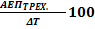 ΔΤ=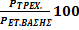  β) Ονομαστική Μεταβολή ΑΕΠ2004-2005: 8400-8000=4002005-2006: 9000-8400=6002006-2007:15000-9000=60002007-2008:17600-15000=2600γ) Ονομαστική Ποσοστιαία Μεταβολή ΑΕΠ2004-2005: 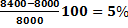 2005-2006: 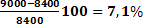 2006-2007: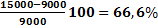 2007-2008: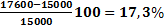  δ) Πραγματική  Μεταβολή ΑΕΠ2004-2005: 7000-8000=-10002005-2006: 6000-7000=-10002006-2007:10000-6000=40002007-2008:11000-10000=1000ε) Πραγματική Ποσοστιαία Μεταβολή ΑΕΠ2004-2005: 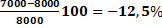 2005-2006: 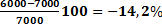 2006-2007: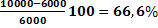 2007-2008: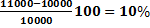 στ) Το ΑΕΠ σε τρέχουσες τιμές μεταβάλλεται λόγω της μεταβολής της τιμής και της ποσότητας. Η τιμή του προϊόντος αυξάνεται και η ποσότητα μειώνεται έτσι το ΑΕΠ δέχεται δυο αντίθετες επιδράσεις. Το γεγονός ότι το ΑΕΠ σε τρέχουσες τιμές αυξάνεται μας δείχνει ότι η αύξηση της τιμής είναι μεγαλύτερη από την μείωση της ποσότητας.ζ) Το πραγματικό ΑΕΠ διαφέρει από έτος σε έτος μόνο αν μεταβάλλονται οι παραγόμενες ποσότητες και είναι καλύτερο μέτρο σύγκρισης της ευημερίας μιας οικονομίας απ’ ότι το ονομαστικό ΑΕΠ. Έτσι το ΑΕΠ μεταξύ των ετών 2004 και 2005 μειώνεται και αυτό οφείλεται στην αντίστοιχη μείωση της ποσότητας των προϊόντων. 2. Δίνονται τα πιο κάτω υποθετικά στοιχεία για μια οικονομία, εκφρασμένα σε εκατομμύρια €  :Στους υπολογισμούς να χρησιμοποιηθεί μόνο το ακέραιο μέρος των μεγεθών.α)Να βρεθεί ο ΔΤ κάθε έτους σε σταθερές τιμές του προηγούμενου έτους.β) Να βρεθεί ο ρυθμός πληθωρισμού  του ΔΤ σε σταθερές τιμές του προηγούμενου έτουςγ) Να βρεθεί ΔΤ με έτος βάσης το 2005δ) Να βρεθεί ο ρυθμός πληθωρισμού του ΔΤ σε τιμές 2005.ε) Να βρεθεί το ΑΕΠ σε πραγματικές τιμές του 2005.στ) Να βρεθεί ο πραγματικός ρυθμός ποσοστιαίας μεταβολής του ΑΕΠ τόσο σε σταθερές τιμές του προηγούμενου έτους όσο και σε σταθερές τιμές του 2005.Λύση:α) Η στήλη (4) υπολογίστηκε με τον τύπο ΑΕΠ σταθ.= 2005: 136=2006: 145=2007: 160=2008: 170=β). Ο πληθωρισμός στο ΔΤ με έτος βάσης το προηγούμενο έτος απηχεί τις μεταβολές του ΔΤ κάθε έτους σε σχέση με το 100. Ο ρυθμός πληθωρισμού είναι η ποσοστιαία μεταβολή του ΔΤ κάθε έτους από το 100 που είναι ο ΔΤ του  έτους βάσης που θεωρείται ότι είναι το προηγούμενο έτος:Ρυθμός πληθωρισμού  στο ΔΤ με έτος βάσης το προηγούμενο έτος2005: 2006: 2007: 2008: γ) Ο πληθωρισμός στο ΔΤ με έτος βάσης το 2005 είναι η ποσοστιαία μεταβολή σε σχέση με το προηγούμενο έτος. Προσθέτουμε στο 100 που είναι ο ΔΤ το έτος βάσης, δηλαδή το 2005, τους ρυθμούς πληθωρισμού.ΔΤ με έτος βάσης το 20052005:1002006: 100+100.2007: 103+103.2008: 109+109.δ) Ρυθμός πληθωρισμού ΔΤ20052005: δεν μπορούμε να τον βρούμε διότι δεν έχουμε στοιχεία για το 20042006: 2007: *2008: * εφόσον κάναμε στρογγυλοποιήσεις υπάρχουν αποκλίσεις Παρατηρούμε ότι ο ρυθμός πληθωρισμού είναι σταθερός άσχετα με την βάση υπολογισμούε) βλέπε τελευταία στήλη του πίνακαστ)  Η. ποσοστιαία μεταβολή του ΑΕΠ σε σταθερές τιμές του προηγούμενου έτους είναι η ποσοστιαία μεταβολή του ΑΕΠ σταθ.προηγ.έτους  κάθε έτους από το ΑΕΠ σε τρέχουσες τιμές του προηγούμενου έτος, διότι στο προηγούμενο έτος εφόσον είναι έτος βάσης ισχύει  ΑΕΠ σταθ.= ΑΕΠ τρεχ. Ποσοστιαία μεταβολή του ΑΕΠ σε σταθερές τιμές του προηγούμενου έτους. 2005-2006: *2006-2007: *2007-2008:* . Ποσοστιαία μεταβολή του ΑΕΠ σε σταθερές τιμές του 20052005-2006: *2006-2007:*2007-2008:** εφόσον κάναμε στρογγυλοποιήσεις υπάρχουν αποκλίσεις Παρατηρούμε ότι η ποσοστιαία μεταβολή του Πραγματικού ΑΕΠ είναι  σταθερή άσχετα με την βάση υπολογισμού3. Έστω ότι τα στοιχεία αφορούν μια οικονομία όπου η απογραφή του 2001 κατέγραψε πληθυσμό 10 εκατομμύρια κατοίκους και ο αριθμός αυτός θεωρείται σταθερός έως την επόμενη απογραφή που θα πραγματοποιηθεί το 2010. Στους υπολογισμούς να χρησιμοποιηθεί  μόνο το ακέραιο μέρος των μεγεθών.α) Να βρεθεί το ΑΕΠ σε σταθερές τιμές του 2006.β) Να βρεθεί το ονομαστικό ΑΕΠ των ετών εάν ο ρυθμός πληθωρισμού το 2007 είναι 2%, το 2008  3%, και το 2009 4%.γ) Να βρεθεί η πραγματική μεταβολή του Κατά Κεφαλήν ΑΕΠ.δ) Να βρεθεί η πραγματική ποσοστιαία μεταβολή του Κατά Κεφαλήν ΑΕΠ.Λύση:α) Το ΑΕΠσταθ. Υπολογίζεται από τον τύπο Πραγματικό  ΚΚΑΕΠ. =β) Ο ΔΤ προκύπτει προσθέτοντας τον ρυθμό πληθωρισμού στο ΔΤ του προηγούμενου  έτους .  Το ΑΕΠ σε τρέχουσες τιμές  υπολογίζεται από τον τύπο ΑΕΠσταθ.= γ) Πραγματική μεταβολή του Κατά Κεφαλήν  ΑΕΠ 2006-2007: 20.000-17.000=3.0002007-2008:23.000-20.000=3.0002008-2009:25.000-23.000=2.000δ) Πραγματική ποσοστιαία μεταβολή του Κατά Κεφαλήν ΑΕΠ2006-2007: 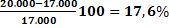 2007-2008: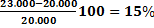 208-2009: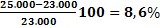 4.Έστω τα στοιχεία που αφορούν μια υποθετική οικονομία που παράγει μόνο αγροτικά προϊόντα και προϊόντα μεταποίησης  :α. Να συμπληρωθούν οι πίνακες. β. Να υπολογίσετε το ΑΕΠ της οικονομίας .γ. Εάν ο ρυθμός πληθωρισμού είναι 2% να υπολογίσετε το πραγματικό ΑΕΠ του έτους.Λύση:β. Το ΑΕΠ είναι το σύνολο των προστιθέμενων αξιών των προϊόντων που παράγει μια οικονομία ή το σύνολο των τελικών αγαθών.ΑΕΠ= 8800+13500=22.300γ. ΚΕΦΑΛΑΙΟ 8Ο Έστω ότι διαθέτει κάποιος 200.000€.α. Πόσους τόκους θα εισπράξει αν τοκίσει το ποσό με απλό τόκο, επιτόκιο 5%, για 10 έτη; Ποιο θα είναι το τελικό ποσό που θα εισπράξει;β. Πόσους τόκους θα εισπράξει αν τοκίσει το ποσό με ανατοκισμό, επιτόκιο 5%, για 10 έτη;(1,05)10=1,62. Ποιο θα είναι το τελικό ποσό που θα εισπράξει;γ. Συμφέρει το άτομο να κάνει κατάθεση με απλό ή σύνθετο τόκο και γιατί; Λύση: α) Απλός Τόκος = Κο.i.v=200.000.5%.10=100.000..10=100.000Το τελικό ποσό που θα εισπράξει μετά από 10 έτη είναι 200.000+100.000=300.000β) Σύνθετος τόκος: Κν=Κο(1+i)ν=200.000(1+0,05)10=200.000(1,05)10= 200.000.1,62=324.000 Άρα οι τόκοι είναι 324.000-200.000=124.000γ) Συμφέρει η κατάθεση με σύνθετο τόκο διότι είναι κερδισμένος ο καταθέτης κατά 124.000-100.000=24.0002. α. Ποιο θα είναι το τελικό ποσό που θα εισπράξει κάποιος που θα καταθέσει 100.000€, για 8 έτη με απλό τόκο και επιτόκιο 3%;β. Ποιο θα είναι το τελικό ποσό που θα εισπράξει κάποιος που θα καταθέσει 100.000€, για 8 έτη και επιτόκιο 3%;(Δίνεται ότι (1,03)8=1,26)Λύση: α. Κν=Κο+Κο.i.ν=100.000+100.000.0,03.8=124.000β. Κν=Κο(1+i)ν=100.000(1+0,03)8=100.000(1,03)8=100.000.1,26=126.0003.Κατέθεσε κάποιος ένα ποσό πριν 10 χρόνια, με σταθερό επιτόκιο 5%  και το τελικό ποσό που εισέπραξε ήταν 150.000. Ποιο ήταν το αρχικό ποσό που κατέθεσε εάν: α. Η κατάθεση έγινε με απλό τόκο β. Η κατάθεση έγινε με σύνθετο τόκο. Δίνεται ότι (1,05)10=1.62 Λύση: α. Κν=Κο+Κο.i.ν  150.000=Κο+Κο5%10150.000=1,5ΚΟΚο=100.000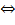 β. Κν=Κο(1+i)ν150.000=Κο(1+0,05)10150.000=Κο 1,0510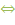 ΚΟ=92.592,5Ένα άτομο Α κάνει κατάθεση όψεως σε εμπορική τράπεζα 200.000€ και η  τράπεζα του χορηγεί μπλοκ επιταγών Από  τα χρήματα αυτά η τράπεζα δανειοδοτεί το άτομο Β, που με την σειρά του ανοίγει λογαριασμό όψεως στην ίδια τράπεζα και παίρνει μπλοκ επιταγών. Από την κατάθεση όψεως του Β η τράπεζα δανειοδοτεί το άτομο Γ, το οποίο καταθέτει όλο το ποσό σε λογαριασμό ταμιευτηρίου και του χορηγείται μια πιστωτική κάρτα. Από την κατάθεση του Γ η τράπεζα χορηγεί δάνειο στο άτομο Δ. . Αν το ποσοστό των ρευστών διαθεσίμων είναι 30%,α Σε πόσα άτομα δίνει η τράπεζα τη δυνατότητα να διακινήσουν ποιο συνολικό ποσό, και με ποιο τρόπο;β. Ποια είναι η ποσότητα χρήματος που δημιούργησε η εμπορική τράπεζα;γ. Αν η Κεντρική Τράπεζα αυξήσει το ποσοστό των ρευστών διαθεσίμων στο 35%, πόσο θα μειωθεί η ποσότητα του χρήματος που δημιουργήθηκε;Λύση:α) Η τράπεζα δίνει τη δυνατότητα στα εξής άτομα να διακινήσουν τα παρακάτω ποσά με τους εξής τρόπους: Διακινούνται από 4 άτομα 506.600€β) H ποσότητα του χρήματος αυξήθηκε κατά 306.600€ γ) Η ποσότητα του χρήματος που δημιουργείται από 306.600€ μειώνεται σε 269.425  δηλαδή μειώνεται κατά 306.600-269.425=37.175€ΚΕΦΑΛΑΙΟ 9Ο Σε μια υποθετική οικονομία ο πληθυσμός είναι 10.000.000 εκ των οποίων : Το 20% είναι μαθητές, το 5% είναι φαντάροι, 3.000.000 είναι συνταξιούχοι, 100.000 είναι τα άτομα που δεν είναι ικανά να εργαστούν για λόγους υγείας και οι άεργοι είναι  μισοί από τους φαντάρους. Αν το ποσοστό ανεργίας είναι 10% να βρεθούν α) ο οικονομικά μη ενεργός πληθυσμός β) ο οικονομικά ενεργός πληθυσμός γ) οι άνεργοι δ) οι απασχολούμενοι.  Λύση: α)β) Οικονομικά ενεργός πληθυσμός ή εργατικό δυναμικό= Πληθυσμός – Οικονομικά μη ενεργός πληθυσμός=10.000.000-5.850.000=4.150.000γ)Ποσοστό Ανεργίας ή Άνεργοι= 4.150.000Χ 10%=415.000δ) Απασχολούμενοι= Εργατικό Δυναμικό – Άνεργοι=                               = 4.150.000-415.000=3.735.0002.Ο μηνιαίος μισθός ενός δημόσιου υπαλλήλου είναι 1300 € . Η Εθνική Στατιστική Υπηρεσία ανακοίνωσε ότι ο ρυθμός πληθωρισμού για το έτος είναι 5% .α. Να βρεθεί η πραγματική αξία του μισθού  στο τέλος του έτους αν εφαρμοσθεί πολιτική «παγώματος μισθών» , δηλαδή ο υπάλληλος δεν πάρει καμία αύξηση. Να βρεθεί η ονομαστική και πραγματική απώλεια μισθού.β. Να βρεθεί η πραγματική αξία του μισθού  στο τέλος του έτους αν περικοπεί ο μισθός του κατά 10% . Να βρεθεί η ονομαστική και πραγματική απώλεια μισθού.γ. Πόση αύξηση έπρεπε να λάβει ο μισθωτός ώστε να μην έχει απώλεια στον πραγματικό μισθό του;Λύση:α)Ονομαστική απώλεια μισθού=0Πραγματική απώλεια μισθού 1300-1238,09=61,91β) Ονομαστική απώλεια μισθού= 1300-1170=130Πραγματική απώλεια μισθού=1300-1114,28=185,72γ) Για να μην έχει απώλεια σε πραγματικές τιμές θα πρέπει ο πραγματικός μισθός του να διατηρηθεί 1300 επομένως ο ονομαστικός πρέπει να γίνει : Πραγματικός μισθός = Επομένως έπρεπε να πάρει αύξηση 1365-1300=65€ ή αλλιώς  δηλαδή αύξηση ίση με τον ρυθμό πληθωρισμού.ΚΕΦΑΛΑΙΟ 10Ο Δίνεται ο πίνακας: Αν ο φορολογικός συντελεστής του ΦΠΑ είναι 20%. Να συμπληρωθεί ο πίνακας.Λύση:Τελική αξία = Αξία σταδίου + ΦΠΑ(*) Η προστιθέμενη αξία είναι η επιπλέον αξία κάθε επιπλέον σταδίου παραγωγής πριν την επιβολή ΦΠΑΚάποια επιχείρηση πωλεί προϊόντα που η τιμή τους χωρίς τον φόρο δαπάνης (ΦΠΑ) είναι 200€, αν ο φορολογικός συντελεστής είναι 21% να βρεθεί ο φόρος και τελική τιμή με ΦΠΑ.Λύση: Φόρος= 200.€Τιμή με ΦΠΑ=200+42=242€ Κάποια επιχείρηση πωλεί προϊόντα που η τιμή τους συμπεριλαμβανομένου του φόρου δαπάνης (ΦΠΑ) είναι 240€, αν ο φορολογικός συντελεστής είναι 20% να βρεθεί α. η τιμή του προϊόντος χωρίς ΦΠΑ.β. ο φόρος δαπάνηςΛύση: α. 240=P+Px240=P+0,2P240=1,2PP=200β. Φόρος Δαπάνης=200χ20%=404. Δίνεται ο παρακάτω πίνακας που αφορά την φορολογία εισοδήματος.Δύο άτομα ο Α και ο Β, έχουν αντίστοιχα 50.000€ και 70.000€ αντίστοιχα.α) Με  βάση την πιο πάνω κλίμακα φόρου να υπολογίσετε τον φόρο που πληρώνουν ο Α και ο Β, και να σχολιαστεί η αναλογικότητα.β) Αν ο κάθε ένας έκανε μια αγορά 1.000€ πληρώνοντας επιπλέον φόρο δαπάνης που υπολογίζεται με φορολογικό συντελεστή 20%, να βρεθεί ο φόρος δαπάνης και να σχολιαστεί η αναλογικότητα του Λύση:α)	Ο Α πληρώνει 11.500 και έχει 50.000 εισόδημα, δηλαδή πληρώνει το  του εισοδήματος του.Ο Β πληρώνει 18.500 και έχει εισόδημα 70.000, δηλαδή πληρώνει το  του εισοδήματος του. Επομένως ο φόρος είναι αναλογικός μια και είναι αυξανόμενη αναλογία του εισοδήματος , καθώς το εισόδημα αυξάνεται.β) Φόρος δαπάνης=1000χ για τον Α ο φόρος είναι για τον Β ο φόρος είναι Επομένως ο φόρος δαπάνης είναι αναλογικός ως προς την δαπάνη, λόγω σταθερού συντελεστή, και αντίστροφα προοδευτικός ως προς το εισόδημα διότι η αναλογία του φόρου μειώνεται καθώς το εισόδημα αυξάνεται.5. Δίνεται ο παρακάτω πίνακας που αφορά την φορολογία εισοδήματος.Ένας φορολογούμενος πλήρωσε φόρο 25.000 πόσο ήταν το ετήσιο εισόδημα του;Λύση: Για να βρούμε το εισόδημα που συνολικά έχει βρίσκουμε πρώτα τον φόρο που πληρώνει στο τελευταίο κλιμάκιο 25.000=4.500+15.750+χχ=4.750Επομένως πρέπει να βρούμε ποιο εισόδημα αποδίδει φόρο 4.750€ στο τελευταίο κλιμάκιο.Ψ. ψ=Επομένως το συνολικό εισόδημα του Α είναι 75.000+11.875=86.875€ΙΙ) Κεφάλαιο 10ο: «Τα Δημόσια Οικονομικά». Για την πληρέστερη κατανόηση του κεφαλαίου «Δημόσια Οικονομικά» επιβάλλεται ο καθηγητής να κάνει:i) δίωρη παρουσίαση των εννοιών: οικονομική ύφεση, οικονομική άνοδος ή άνθηση, πληθωρισμός ανεργία , που αναφέρονται στο κεφάλαιο 9: «Οικονομικές διακυμάνσεις – πληθωρισμός – ανεργία» και,ii) δίωρη παρουσίαση των εννοιών Α.Ε.Π., Καθαρό Εθνικό Προϊόν, Εθνικό Εισόδημα, Διαθέσιμο Εισόδημα, κατά κεφαλή Α.Ε.Π. και αναφορά στους τρόπους μέτρησης του Α.Ε.Π.Στο κεφάλαιο αυτό προτείνεται να γίνουν αρκετές εργασίες που αναφέρονται στις Δημόσιες Δαπάνες και στον Κρατικό Προϋπολογισμό. Για τις εργασίες προτείνεται να χρησιμοποιηθούν και οι ιστοσελίδες του Γενικού Λογιστηρίου του Κράτους (http://www.mof-glk.gr) και του Υπουργείου Οικονομίας και Οικονομικών (http://www.mnec.gr/el), της EUROSTAT (http://epp.eurostat.ec.europa.eu), της ΕΣΥΕ (Εθνική Στατιστική Υπηρεσία Ελλάδας) (http://www.statistics.gr).Τρόπος εξέτασης του μαθήματος   Ο τρόπος εξέτασης του μαθήματος «Αρχές Οικονομικής Θεωρίας ΙΙ» του Τομέα Οικονομικών και Διοικητικών Υπηρεσιών της Γ΄ τάξης των Ημερησίων Επαγγελματικών Λυκείων γίνεται σύμφωνα με το Άρθρο 13 του Π.Δ. 50/2008 (ΦΕΚ 81 /Α΄/2008). Δηλαδή:    Tα θέματα των εξετάσεων λαμβάνονται από την ύλη που έχει οριστεί ως εξεταστέα για το μάθημα. Οι ερωτήσεις ελέγχουν ευρύ φάσμα διδακτικών στόχων και είναι κλιμακούμενου βαθμού δυσκολίας. Οι μαθητές απαντούν υποχρεωτικά σε όλα τα θέματα.   Οι ερωτήσεις ταξινομούνται σε δύο κατηγορίες. Η πρώτη κατηγορία περιλαμβάνει ερωτήσεις (όχι λιγότερες από δύο) που μπορούν να αναλύονται σε υποερωτήματα με σκοπό τον έλεγχο της κατανόησης της διδαχθείσας ύλης και η δεύτερη κατηγορία μπορεί να περιλαμβάνει (όχι λιγότερες από δύο) ασκήσεις εφαρμογών ή και προβλήματα.    Η βαθμολογία κατανέμεται κατά 50% στην πρώτη κατηγορία και 50% στη δεύτερη. Σε περίπτωση κατά την οποία ένα θέμα αναλύεται σε υποερωτήματα, η βαθμολογία που προβλέπεται γι’ αυτό κατανέμεται ισότιμα στις επιμέρους ερωτήσεις, εκτός εάν κατά την ανακοίνωση των θεμάτων καθορίζεται διαφορετικός βαθμός για κάθε μια από αυτές.ΕΡΓΑΣΙΕΣ ΣΥΓΧΡΟΝΟΥ ΓΡΑΦΕΙΟΥΣκοπός του μαθήματος είναι:Να αποκτήσουν οι μαθητές σφαιρική γνώση όλων των εργασιών της γραμματείας.Να βοηθηθούν οι μαθητές στην ανάπτυξη των διανοητικών τους ικανοτήτων και στην καλλιέργεια των απαραίτητων δεξιοτήτων ώστε να μπορούν εύκολα να ανταποκριθούν στις διαρκώς μεταβαλλόμενες κοινωνικοοικονομικές συνθήκες της σύγχρονης επιχείρησης.Να αποκτήσουν οι μαθητές άρτια θεωρητική κατάρτιση και να εξασφαλίσουν επαρκή πρακτική εξάσκηση, ώστε να μπορούν να εφαρμόζουν τα διδαχθέντα ως υπάλληλοι Διοικητικών Υπηρεσιών αλλά και να διεκπεραιώνουν τις προσωπικές τους υποθέσεις ως συνειδητοί πολίτες που συναλλάσσονται με αυτές.Να διαμορφωθούν άτομα ευέλικτα και αποτελεσματικά που θα συμβάλλουν δραστικά στην ποιοτική αναβάθμιση των εργασιών του γραφείου.Τα παραπάνω κεφάλαια προτείνεται να διδαχθούν με την εξής σειρά: Κεφάλαιο 3, Κεφάλαιο 2, Κεφάλαιο 4, Κεφάλαιο 5.Το μάθημα «Εργασίες Σύγχρονου Γραφείου» ορίζεται ως εργαστηριακό και διεξάγεται βασικά με χρήση Η/Υ και άλλων εποπτικών μέσων διδασκαλίας σε κατάλληλα εξοπλισμένα εργαστήρια. Παράλληλα, ενδείκνυται να δίνονται στους μαθητές αντίγραφα διαφόρων εγγράφων γραφείου για πρακτική εξάσκηση, καθώς και διάφορα έντυπα, φωτογραφίες και φυλλάδια σχετικού περιεχομένου.Ιδιαίτερη έμφαση πρέπει να δοθεί στην εξοικείωση με τον Η/Υ και ιδιαίτερα στην εκμάθηση του επεξεργαστή κειμένου (Word) και στην εμπέδωση του τυφλού συστήματος δακτυλογράφησης, ώστε να είναι σε θέση οι μαθητές στο τέλος της χρονιάς να έχουν αποκτήσει ακρίβεια και ταχύτητα στη διεκπεραίωση των εργασιών γραφείου που απαιτούν τη χρήση Η/Υ.	Οι μαθητές που έχουν εξοικειωθεί με τον επεξεργαστή κειμένου (Word) και έχουν αποκτήσει ευχέρεια στην δακτυλογράφηση με Η/Υ από την Β΄ τάξη, πρέπει να είναι σε θέση στο τέλος της χρονιάς να συντάσσουν και να δακτυλογραφούν με ακρίβεια και ταχύτητα επιστολές και διάφορα έγγραφα που είναι απαραίτητα σε ένα σύγχρονο γραφείο κάθε είδους επιχείρησης.		ΑΓΓΛΙΚΑ (ΟΙΚΟΝΟΜΙΚΗ ΟΡΟΛΟΓΙΑ)Σύμφωνα με την ΥΑ74914/Γ2/10-06-08(ΦΕΚ1275/Β/02-07-08)ΣΤΟΙΧΕΙΑ ΛΟΓΙΣΤΙΚΗΣ ΕΤΑΙΡΕΙΩΝ (Γ΄ τάξη ΕΠΑΛ, Τομέας Οικονομικών και Διοικητικών Υπηρεσιών,
ειδικότητα: “Υπαλλήλων Διοίκησης και Οικονομικών Υπηρεσιών”. 
Ώρες διδασκαλίας: i) στα ημερήσια ΕΠΑΛ, 3ω/εβδομάδα  ii) στα εσπερινά ΕΠΑΛ, 2ω/εβδομάδα)Το πρόγραμμα σπουδών, αυτού του μαθήματος, περιλαμβάνεται στην με αρ. πρωτ. 74914/Γ2/10-06-2008 Υ.Α. (ΦΕΚ 1275/ Β΄/2008).Κατά το ανωτέρω πρόγραμμα σπουδών, σκοπός του μαθήματος είναι οι μαθητές: i) να γνωρίσουν τις βασικές αρχές ίδρυσης και λειτουργίας των εταιρειών και  ii) να αποκτήσουν ικανότητα τήρησης λογιστικών βιβλίων, διαφόρων εταιρειών, ώστε αυτοί να είναι σε θέση να εργαστούν ως βοηθοί λογιστές ή να συνεχίσουν ανώτερες οικονομικές σπουδές.Όσον αφορά τη μεθοδολογία διδασκαλίας του μαθήματος, στο πρόγραμμα σπουδών αυτού, αναφέρεται: “εκτός από τη μέθοδο της διάλεξης, για την κατανόηση και αφομοίωση της ύλης του μαθήματος, συνιστάται να χρησιμοποιηθούν οι παρακάτω μέθοδοι:αριθμητικά παραδείγματα-εφαρμογέςασκήσειςατομικές-ομαδικές εργασίεςεπισκέψεις σε εταιρείες-χρηματιστήριοχρήση οικονομικών εφημερίδων και περιοδικών”.Οι παρακάτω διδακτικές οδηγίες, για το ανωτέρω μάθημα, αναφέρονται στο βιβλίο (μαθητή) με τίτλο: “Λογιστική Εταιρειών” των: Ι. Εφραιμίδη και Α. Φίλη (ΤΕΕ, 2ος κύκλος, ειδικότητα Υπαλλήλων Οικονομικών Υπηρεσιών).Κεφάλαιο Πρώτο Σκοπός του κεφαλαίου αυτού είναι να γνωρίσουν οι μαθητές την έννοια της εταιρείας, τις εταιρείες του Εμπορικού Δικαίου, την έννοια και την αρχή της Σταθερότητας του Κεφαλαίου, όπως και το Νομικό Πρόσωπο της εταιρείας.Οι μαθητές πρέπει να γνωρίζουν τα είδη των εταιρειών και να διακρίνουν τις ομοιότητες και τις διαφορές που υπάρχουν στις εμπορικές εταιρείες. Επίσης, πρέπει να διασφαλίζουν την “αρχή της σταθερότητας του κεφαλαίου” και γνωρίζοντας τα βασικά χαρακτηριστικά της κάθε εταιρείας, να αντιλαμβάνονται τις συνέπειες από την απόκτηση της νομικής προσωπικότητας.Κεφάλαιο ΔεύτεροΣκοπός του κεφαλαίου αυτού είναι να γνωρίσουν οι μαθητές την έννοια και τα χαρακτηριστικά της Ομόρρυθμης Εταιρείας (Ο.Ε.). Επίσης, να γνωρίζουν τις διατυπώσεις για τη σύσταση της Ο.Ε. και ποιος είναι ο σκοπός των διαφορετικών ειδών εισφορών για τη σύσταση. Επιπλέον, να γνωρίζουν γιατί γίνεται η αύξηση ή η μείωση του κεφαλαίου της Ο.Ε., και πως γίνεται η φορολόγηση και η διανομή των κερδών της Ο.Ε.Οι μαθητές πρέπει να μπορούν να προβαίνουν στη διαδικασία σύστασης της Ο.Ε., να διαχωρίζουν τις εισφορές σε χρήμα, είδος και προσωπική εργασία, να παρακολουθούν και να ελέγχουν τις σχέσεις των εταίρων με την Ο.Ε., να πραγματοποιούν και να εξακριβώνουν την αύξηση ή μείωση του κεφαλαίου της Ο.Ε. και να ολοκληρώνουν τις γνώσεις τους με την κατάρτιση πινάκων διάθεσης-διανομής των αποτελεσμάτων και φορολόγησης των κερδών της Ο.Ε.Κεφάλαιο ΤρίτοΣκοπός του κεφαλαίου αυτού είναι να γνωρίσουν οι μαθητές την έννοια και τα χαρακτηριστικά της Ετερόρρυθμης Εταιρείας (Ε.Ε.).Οι μαθητές πρέπει να μπορούν να διακρίνουν τις διαφορές μεταξύ της Ε.Ε. και της Ο.Ε., κυρίως από τη λογιστική άποψη των εγγραφών, κατά τη διαδικασία σύστασης της Ε.Ε.Κεφάλαιο ΤέταρτοΣκοπός αυτού του κεφαλαίου είναι να γνωρίσουν οι μαθητές την έννοια και τα χαρακτηριστικά της Εταιρείας Περιορισμένης Ευθύνης (Ε.Π.Ε.) και τον τρόπο διοίκησης αυτής.Οι μαθητές πρέπει να γνωρίζουν τη διαδικασία σύστασης και δημοσιότητας της Ε.Π.Ε., να μπορούν να ξεχωρίζουν το εταιρικό κεφάλαιο, την εταιρική μερίδα και τα εταιρικά μερίδια. Επίσης, να παρακολουθούν τη λογιστική εργασία σύστασης της εταιρείας, την αύξηση και μείωση του κεφαλαίου της Ε.Π.Ε. Τέλος, να μπορούν να συντάσσουν τις οικονομικές καταστάσεις και να προσδιορίζουν το οικονομικό αποτέλεσμα, προβαίνοντας στη διανομή και στη φορολόγηση των κερδών της Ε.Π.Ε.Κεφάλαιο ΠέμπτοΣκοπός του κεφαλαίου αυτού είναι να γνωρίσουν οι μαθητές την έννοια και τα χαρακτηριστικά της Ανώνυμης Εταιρείας (Α.Ε.). Οι μαθητές πρέπει να γνωρίζουν τη διαδικασία σύστασης, ίδρυσης και δημοσιότητος της Α.Ε. και να είναι γνώστες του τρόπου λειτουργίας των οργάνων διοίκησης της Α.Ε. Επίσης, πρέπει να γνωρίζουν να διαχωρίζουν και να διακρίνουν το μετοχικό κεφάλαιο από τα αποθεματικά κεφάλαια. Επιπλέον, να πραγματοποιούν τις λογιστικές εγγραφές αύξησης και μείωσης κεφαλαίου της Α.Ε. και να ξεχωρίζουν τι είναι απόσβεση κεφαλαίου. Τέλος, να συμμετέχουν στην κατάρτιση των οικονομικών καταστάσεων, να εξάγουν το αποτέλεσμα της διαχειριστικής χρήσης εφαρμόζοντας τις διάφορες μεθόδους αποτίμησης στην απογραφή και να προβαίνουν στη διανομή και φορολόγηση των κερδών της Α.Ε.Κεφάλαιο Έκτο Σκοπός του κεφαλαίου αυτού είναι να γνωρίσουν οι μαθητές την έννοια, τα χαρακτηριστικά του Συνεταιρισμού και τα κυριότερα είδη αυτών.Οι μαθητές πρέπει να γνωρίζουν πώς ιδρύονται και πώς διοικούνται οι συνεταιρισμοί και να πραγματοποιούν λογιστικές εγγραφές σύστασης, αύξησης και μείωσης του συνεταιριστικού κεφαλαίου. Επίσης, να πραγματοποιούν τις λογιστικές εργασίες των συνεταιρισμών, κατά τη διάρκεια της λειτουργίας τους και να συντάσσουν, στο τέλος της χρήσης, τις λογιστικές καταστάσεις και τα αποτελέσματα. Επισήμανση: Το περιεχόμενο του μαθήματος της “Λογιστικής Εταιρειών” υφίσταται συχνές αλλαγές, λόγω μεταβολών είτε στους συντελεστές, είτε στον τρόπο φορολογίας και διανομής κερδών των επιχειρήσεων, οι οποίες προέρχονται είτε από την εναρμόνισή μας με τις ευρωπαϊκές οδηγίες είτε για δημοσιονομικούς λόγους στα φορολογικά νομοσχέδια, για τους ετήσιους προϋπολογισμούς. Για να ξεπεραστεί αυτή η ‘ενδογενής’ δυσκολία, απαιτείται η συνεχής ενημέρωση των εκπαιδευτικών που διδάσκουν αυτό το μάθημα (από τον Τύπο, από τις Δ.Ο.Υ., από το Οικονομικό Επιμελητήριο, κ.ά.). Το ουσιαστικό γεγονός παραμένει ότι οι μαθητές πρέπει να διδαχθούν τον τρόπο αντιμετώπισης αυτών των αλλαγών και των επιπτώσεών τους.Ενδεικτικά αναφέρουμε τις αλλαγές στις σελίδες 79-82.4.10.3 Τρόπος Φορολογίας Ε.Π.Ε. (σελίδα 79 έως 82)Ο συντελεστής φορολογίας των κερδών της Ε.Π.Ε., από 1/1/2007, εφαρμοζόμενος στα συνολικά κέρδη της Ε.Π.Ε είναι 25%, δηλαδή ίδιος με εκείνον των Ανώνυμων Εταιρειών.Όσον αφορά τη φορολογική αντιμετώπιση των μισθών και λοιπών απολαβών που καταβάλλουν οι Ε.Π.Ε στους εταίρους τους, για διαχειριστικές χρήσεις που αρχίζουν από 1/1/2003 και μετά, ισχύουν τα εξής: ο μισθός και οι απολαβές που καταβάλλονται από τις Ε.Π.Ε σε εταίρους τους, λόγω των υπηρεσιών που παρέχουν σε αυτή, θα αποτελεί εισόδημα από εμπορικές επιχειρήσεις, εφόσον οι δικαιούχοι είναι ασφαλισμένοι για τις υπηρεσίες αυτές σε οποιοδήποτε ασφαλιστικό οργανισμό ή ταμείο εκτός του Ι.Κ.Α. Στις περιπτώσεις που ο μισθός του εταίρου αποτελεί εισόδημα από εμπορικές επιχειρήσεις, η εταιρεία υποχρεούται σε παρακράτηση φόρου με συντελεστή 25%, μετά την αφαίρεση των ασφαλιστικών εισφορών που καταβάλλονται και των αναλογούντων τελών χαρτοσήμου. Με την παρακράτηση του φόρου αυτού εξαντλείται η φορολογική υποχρέωση των δικαιούχων για τους μισθούς που λαμβάνουν.Παράδειγμα:Σε μία Ε.Π.Ε συμμετέχουν δύο εταίροι ο Α. Ανδρέου και ο Β. Βασιλείου με ποσοστό συμμετοχής 50% ο καθένας. Ο εταίρος Α. Ανδρέου είναι και διαχειριστής. Τα κέρδη της χρήσης 2007 είναι 24.000 €. Η Τακτική Γενική Συνέλευση των εταίρων αποφάσισε: α) από τα κέρδη να γίνει η νόμιμη κράτηση 5% για σχηματισμό τακτικού αποθεματικού και β) το 70% των κερδών που απομένει μετά τον υπολογισμό του φόρου, να καταβληθεί στους εταίρους και το υπόλοιπο να παραμείνει στην εταιρεία ως υπόλοιπο κερδών εις νέον.Σύμφωνα με τα δεδομένα έχουμε:α) Υπολογισμός φόρου εισοδήματος που θα καταβάλει η Ε.Π.Ε. 	Συνολικά Καθαρά Κέρδη	24.000 €	Άρα 24.000 € χ 25% = 6.000 €   Φόρος Κερδών Ε.Π.Ε.β) Υπολογισμός Τακτικού Αποθεματικού	Καθαρά κέρδη Ισολογισμού	24.000 €	24.000 € χ 5% = 1.200 €   Τακτικό Αποθεματικό γ) Ποσό που διανέμεται στους εταίρους	Καθαρά κέρδη Ισολογισμού			24.000 €	Μείον: Φόρος Κερδών Ε.Π.Ε  6.000 €		Τακτικό Αποθεματικό  1.200 €	  7.200 €	Υπόλοιπο					16.800 €Άρα, 16.800 € χ 70% = 11.760 € είναι το ποσό που διανέμεται στους εταίρους.δ) Υπολογισμός κερδών εις νέον	16.800 € - 11.760 € = 	5.040 €Οι λογιστικές εγγραφές έχουν ως εξής:4.10.4 Ερωτήσεις – ΑσκήσειςΣτις Ερωτήσεις να διαγραφεί η ερώτηση 5.Στις Ασκήσεις στο Ζητείται: να διαγραφεί το α) ολόκληρο και η αρίθμηση ξεκινά με α, β, γ, δ στα β, γ, δ, ε, αντίστοιχα..Σημείωση 1:Το ανωτέρω παράδειγμα, το οποίο συνέταξαν οι συγγραφείς του βιβλίου κ.κ. Γ. Εφραιμίδης και Α. Φίλης είχε σταλεί −υπό μορφή οδηγιών− στους διδάσκοντες το μάθημα το 2004. Στη σημερινή του μορφή περιλαμβάνει ορισμένες επιπλέον αλλαγές συντελεστών, σε σχέση με το ανωτέρω κείμενο του 2004.Σημείωση 2: Στα Εσπερινά ΕΠΑΛ το μάθημα θα διδάσκεται σύμφωνα με τη σχετική Υ.Α.− δύο (2) ώρες την εβδομάδα στη Δ΄ τάξη, από το σχ. έτος 2009-10. Προτείνεται, η διδασκόμενη ύλη να περιοριστεί στα πέντε πρώτα κεφάλαια. Επιπλέον, από το 3ο κεφάλαιο να διδαχθεί μόνον το 3.1 και το 3.2 και από το 5ο κεφάλαιο να μη διδαχτούν τα: 5.3.4, 5.4.3 και 5.6.2.Σημείωση 3: Στο κείμενο του βιβλίου “Λογιστική Εταιρειών” (Ι. Εφραιμίδη − Α. Φίλη, ΟΕΔΒ) να γίνουν οι ακόλουθες διορθώσεις-αλλαγές:“ΛΟΓΙΣΤΙΚΗ ΕΤΑΙΡΕΙΩΝ” :  ΔΙΟΡΘΩΣΕΙΣ - ΑΛΛΑΓΕΣ- Σελ. 23 	ΚΑΤΑΣΤΑΤΙΚΟΝα γραφεί: Στην Αθήνα σήμερα την 11 Αυγούστου 2002 … αντί του 1999 (παράβαλε. σελ. 24, Διάρκεια εταιρείας: σήμερα 11 Αυγούστου 2002 έως 11 Αυγούστου 2012)- Σελ. 27	Ποσό 20.000: να γραφεί στη βοηθητική στήλη, όχι στη Χρέωση- Σελ. 28	Λογ/σμός 33.03.01 αντί 22.02.01 (Πίνακας: Χρηματικά Διαθέσιμα)- Σελ. 31	Επειδή δεν πρόκειται για πελάτες της εταιρείας που συστήνεται, αλλά για εισφορά εταίρου (απαιτήσεις από πελάτες του), θα μπορούσαμε να χρησιμοποιήσουμε ή/και τον Α/θμιο λογ/σμό 33: ΧΡΕΩΣΤΕΣ ΔΙΑΦΟΡΟΙ και Β/θμιο λογ/σμό 33.97 – ΕΠΙΣΦΑΛΕΙΣ ΧΡΕΩΣΤΕΣ, αντί των ΠΕΛΑΤΩΝ ΚΑΙ ΕΠΙΣΦΑΛΩΝ ΠΕΛΑΤΩΝ- Σελ. 32	Να γραφεί: Λογ/σμός 08.01.00 Εταίρος Δ Λογ. Εισφορ. Ακιν. αντί του 08.00.00 Εταίρος Δ Λογ. Εισφορ. Εργ.(στην πίστωση της τελευταίας εγγραφής)- Σελ. 41	Στον τίτλο της ενότητας 2.5: “Αύξηση – Μείωση Μετοχικού Κεφαλαίου Ο.Ε.”, να αντικαταστήσουμε τον όρο “Μετοχικό Κεφάλαιο” με τον όρο “Εταιρικό Κεφάλαιο”- Σελ. 47 	Στην ενότητα 2.6, στην 5η παράγραφο να γραφεί: “Τα κέρδη φορολογούνται με συντελεστή 20%, από 1/1/2007 (αντί 25% που γράφει το βιβλίο) και στην επόμενη παράγραφο να γραφεί ο συντελεστής 20% (αντί 25% που γράφει το βιβλίο).- Σελ. 48	Στο τέλος της 3ης παραγράφου να γραφεί: “… με συντελεστή 20%, από 1/1/2007” (αντί 25% που γράφει το βιβλίο).- Σελ. 48	Στον “ΠΙΝΑΚΑ ΔΙΑΝΟΜΗΣ ΚΕΡΔΩΝ ΚΑΙ ΥΠΟΛΟΓΙΣΜΟΥ ΦΟΡΟΥ” να γίνουν οι παρακάτω αλλαγές, ως εξής: 	7η γραμμή: φόρος εισοδήματος 100.000 χ 20%..............-20.000	8η γραμμή: υπόλοιπο κερδών……………………………80.000	10η και 11η γραμμή: Κέρδη ……………………………..60.000	14η γραμμή, στη 2η στήλη στα φορολογημένα κέρδη Ο.Ε. να γίνει: 60.000χ50%=30.000 και το σύνολο να γίνει 80.000	15η γραμμή, στη 2η στήλη στα φορολογημένα κέρδη Ο.Ε. να γίνει: 60.000χ30%=18.000 και το σύνολο να γίνει 48.000	16η γραμμή, στη 2η στήλη στα φορολογημένα κέρδη Ο.Ε. να γίνει: 60.000χ20%=12.000 και το σύνολο να γίνει 32.000	17η (τελευταία) γραμμή, στη 2η στήλη στα φορολογημένα κέρδη Ο.Ε. να γίνει: 60.000 και το σύνολο να γίνει 160.000- Σελ. 49	Στο 2ο οριζόντιο τμήμα του πίνακα να γίνουν οι εξής διορθώσεις:(88). ΑΠΟΤΕΛΕΣΜΑΤΑ ΠΡΟΣ ΔΙΑΘΕΣΗ, να γραφεί: 20.000 (αντί 25.000)	(88.08). Φόρος εισοδήματος Ν.Π., να γραφεί: 20.000 (αντί 25.000)	(54). ΥΠΟΧΡΕΩΣΕΙΣ ΑΠΟ ΦΟΡΟΥΣ-ΤΕΛΗ, να γραφεί: 20.000 (αντί 25.000)	(54.07). Φόρος εισοδήματος φορολογικών κερδών, να γραφεί: 20.000 (αντί 25.000)	Στο 3ο οριζόντιο τμήμα του πίνακα να γίνουν οι εξής διορθώσεις:	(88.08). Φόρος εισοδήματος Ν.Π., να γραφεί: 20.000 (αντί 25.000)	(88.99). Κέρδη προς διάθεση, να γραφεί: 180.000 (αντί 175.000)	Στο 4ο οριζόντιο τμήμα του πίνακα να γίνουν οι εξής διορθώσεις:(88). ΑΠΟΤΕΛΕΣΜΑΤΑ ΠΡΟΣ ΔΙΑΘΕΣΗ, να γραφεί: 180.000 (αντί 175.000)(88.99). Κέρδη προς διάθεση, να γραφεί: 180.000 (αντί 175.000)(33). ΧΡΕΩΣΤΕΣ ΔΙΑΦΟΡΟΙ, , να γραφεί: 160.000 (αντί 155.000)(33.07). Δοσολ/κοι λογ/σμοι Εταίρ., να γραφεί: 160.000 (αντί 155.000)(33.07.00). Ατομικός Λογ/σμός Η, να γραφεί: 80.000 (αντί 77.500)(33.07.01). Ατομικός Λογ/σμός Θ, να γραφεί: 48.000 (αντί 46.500)(33.07.02). Ατομικός Λογ/σμός Ι, να γραφεί: 32.000 (αντί 31.000)- Σελ. 53	Να γραφεί: Λογ/σμός 33.03.02 αντί του 33.03.03 στον τριτοβάθμιο της χρέωσης της πρώτης εγγραφής- Σελ. 66	Εταιρικό κεφάλαιο (4.5.1). Με το Ν. 3661/2008 άρθρο 16 § 2α, το κεφάλαιο της Ε.Π.Ε. δεν μπορεί να είναι κατώτερο των 4.500 ευρώ, ολοσχερώς καταβεβλημένο κατά την κατάρτιση της εταιρικής σύμβασης (έναρξη ισχύος από 19-5-2008).- Σελ. 69	Στον πρώτο πίνακα, στην 4η γραμμή, να γραφεί: 40.06 Εταιρικό Κεφάλαιο, αντί Εταιρ. Λογ. Κάλυψης. Κεφαλ.- Σελ. 69	Στο δεύτερο παράδειγμα για να είναι η μερίδα πολλαπλάσιο του 30, θα πρέπει να γίνει 600 €, αντί των 500 € και οι εισφορές των Α: 25 ετ. μερίδια και του Β: 15 εταιρικά μερίδια. Επίσης, για να καλύπτεται σε μετρητά το ποσό των 9.000 € στην εισφορά, για τον Β να γραφεί: εμπορεύματα 3.000€ και μετρητά 6.000€. Ανάλογες διορθώσεις θα πρέπει να γίνουν στις εγγραφές του παραδείγματος, όπου επίσης στην  πίστωση του 40.06.01 είναι λάθος το ποσό της εισφοράς: 9.000 €, αντί του σωστού 7.500 €- Σελ. 70	Δευτεροβάθμιος λογ/σμός 20.00, αντί του 12.00, στη χρέωση της δεύτερης εγγραφής και 33.03.01 Ετ. Β, αντί του 33.03.00 Ετ. Α, στην πίστωση της ίδιας εγγραφής. Επίσης αν διορθωθούν οι εισφορές (σελ. 69) θα πρέπει να διορθωθεί και ο Ισολογισμός (εμπορεύματα 3.000 € και χρηματικά διαθέσιμα 9.000 €)- Σελ. 71	Στην άσκηση 2 στην προτελευταία γραμμή να γίνει: εμπορεύματα 5.000 € (αντί 6.000 €)- Σελ. 77	Λογ/σμός 42.92 αντί του 42.01, στην πίστωση της πρώτης εγγραφής- Σελ. 79	Τρόπος φορολογίας Ε.Π.Ε.: και εδώ θα πρέπει είτε να αναφερθούν οι αλλαγές των συντελεστών φορολόγησης της Ε.Π.Ε. (2004:35%, 2005:32%, 2006:29%, 2007:25%), είτε να αναφέρουμε τον τελευταίο ισχύοντα συντελεστή, δηλαδή 25% - Σελ. 93	Ερώτηση 2, 300.000 €, αντί του 100.000.000 δρχ- Σελ. 98	Να γραφεί: Λογ/σμός 40 ΚΕΦΑΛΑΙΟ, αντί ΑΠΟΤΕΛΕΣΜΑΤΑ ΕΙΣ ΝΕΟΝ- Σελ. 104	Στην άσκηση 4 (σελ.103-4) διαγράφονται οι περίοδοι από: “Με βάση τα παραπάνω οι μέτοχοι ενεργούν ως εξής: ο Α για την α΄ δόση…έως και ο Γ…εξοφλεί την α΄ δόση με μετρητά”.- Σελ. 104	Να γραφεί: Λογ/σμος 16.10 αντί 16.00- Σελ. 127	Να διορθωθεί ο συντελεστής φορολόγησης της Α.Ε., δηλαδή από 35% να γίνει 25% και να ληφθεί υπόψη −ο νέος συντελεστής− στους υπολογισμούς των παραδειγμάτων των επομένων σελίδων - Σελ. 130	Λογ/σμος 88.08. να γραφεί: Φόρος Εισοδήματος αντί Καθαρά Αποτελ/τα Χρήσης στη χρέωση της δεύτερης εγγραφήςΕπίκαιρες Σημειώσεις - Οδηγίες 	Με βάση τις τροποποιήσεις της φορολογίας για το 2013(Ν. 4110/2013)  έχουν γίνει διάφορες αλλαγές. Ενδεικτικά παρουσιάζουμε ορισμένες από αυτές:Σχετικά με τον τρόπο που φορολογούνται οι ομόρρυθμες (Ο.Ε.)και οι ετερόρρυθμες εταιρίες (Ε.Ε.), οι κοινωνίες αστικού δικαίου, που ασκούν επιχείρηση ή επάγγελμα, οι αστικές κερδοσκοπικές ή μη εταιρίες, οι συμμετοχικές ή αφανείς, καθώς και οι κοινοπραξίες της παρ. 2 του άρθρου 2 του Κώδικα Βιβλίων και Στοιχείων (π.δ. 186/1992, ΦΕΚ 84 Α')Με βάση τα προϊσχύοντα στις Ο.Ε. και Ε.Ε., γινόταν προσδιορισμός «επιχειρηματικών αμοιβών» για μέχρι τρεις ομόρρυθμους εταίρους, φυσικά πρόσωπα (με τα μεγαλύτερα ποσοστά συμμετοχής), επί του 50% των φορολογητέων κερδών. Με τις νέες διατάξεις καταργείται η επιχειρηματική αμοιβή.Ως Κλίμακα φορολογίας εισοδήματος για τις παραπάνω επιχειρήσεις που τηρούν βιβλία εσόδων εξόδων, ισχύει η παρακάτω κλίμακα: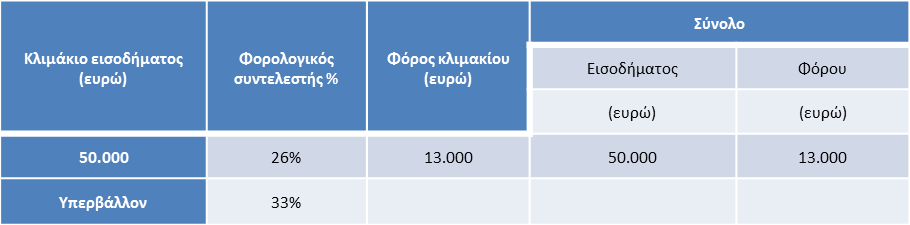 Όταν οι παραπάνω υπόχρεοι τηρούν διπλογραφικά βιβλία, το συνολικό καθαρό εισόδημά τους υποβάλλεται σε φόρο, με συντελεστή είκοσι έξι τοις εκατό (26%).
Α.Ε. -  Ε.Π.Ε. - ΣΥΝΕΤΑΙΡΙΣΜΟΙ  και Ι.Κ.Ε.O συντελεστής με τον οποίο φορολογούνται τα συνολικά κέρδη των ανωνύμων εταιρειών, των E.Π.E. των συνεταιρισμών και των Ι.Κ.Ε. αυξάνεται από είκοσι τοις εκατό (20%) σε είκοσι έξη τοις εκατό (26%).Σημείωση:Στα διανεμόμενα κέρδη (μερίσματα κλπ), ο φορολογικός συντελεστής μειώνεται στο 10% (από 25%).ΑΠΟΣΒΕΣΕΙΣΜεταβάλλεται ριζικά ο τρόπος υπολογισμού των φορολογικών αποσβέσεων, για πάγια που αποκτώνται από 1η Ιανουαρίου 2013. Προβλέπεται πλέον μόνο η χρήση της σταθερής μεθόδου απόσβεσης καθώς και η διενέργεια αποσβέσεων, ανεξάρτητα από το εάν το πάγιο χρησιμοποιείται από την επιχείρηση.Δίνεται δυνατότητα εξ ολοκλήρου απόσβεσης σε μία χρήση, για πάγια με αξία κτήσης ≤ €1.500.Η δυνατότητα μη διενέργειας αποσβέσεων στις νέες επιχειρήσεις, αφορά πλέον για  τις 3 πρώτες διαχειριστικές περιόδους τους. Προβλέπονται ειδικές μεταβατικές διατάξεις για τις επιχειρήσεις που χρησιμοποιούσαν μέχρι την 31.12.2012 την φθίνουσα μέθοδο απόσβεσης και είχαν αποσβέσει περισσότερο ή λιγότερο από το 50% της αξίας κτήσης του παγίου, μέχρι την πιο πάνω ημερομηνία.Σε σχέση με τους συντελεστές, καταργείται το ΠΔ 299/2003 και εφαρμόζονται οι ακόλουθοι συντελεστές απόσβεσης:Κτιριακές εγκαταστάσεις – γραφεία – οικίες – βιομηχανοστάσια – αποθήκες 4%Μηχανήματα 10%Εξοπλισμός (πλην Η/Υ και λογισμικών) 10%Η/Υ, λογισμικά 20%Μέσα μεταφοράς ατόμων 10%Μέσα μεταφοράς φορτίων 12%Άυλα στοιχεία και δικαιώματα 10%Λοιπά πάγια στοιχεία 10%Για κάποιες κατηγορίες επιχειρήσεων και παγίων ισχύουν διαφορετικοί              συντελεστές αποσβέσεων.ΔΗΜΟΣΙΕΣ ΣΧΕΣΕΙΣΤο μάθημα αυτό είναι θεωρητικό, διδάσκεται 1 ώρα την εβδομάδα στη Γ΄ τάξη των Ημερησίων ΕΠΑΛ και 2 ώρες την εβδομάδα στην Γ΄ τάξη των Εσπερινών ΕΠΑΛ.Βασικός σκοπός του μαθήματος είναι να κατανοήσουν οι μαθητές ότι οι Δημόσιες Σχέσεις είναι μια διοικητική λειτουργία, διαρκούς προγραμματισμένου χαρακτήρα, με την οποία, δημόσιοι και ιδιωτικοί Οργανισμοί και Οργανώσεις επιζητούν να κερδίσουν και να διατηρήσουν την κατανόηση, συμπάθεια και υποστήριξη εκείνων με τους οποίους έρχονται ή μπορεί να έλθουν σε επικοινωνία, μέσω του προσεταιρισμού της Κοινής Γνώμης, με σκοπό να συντονίσουν όσο είναι δυνατόν την πολιτική και τη διαδικασία δράσεώς των ώστε να επιτύχουν, με την προγραμματισμένη και την εκτεταμένη πληροφόρηση, παραγωγικότερη συνεργασία και αποτελεσματικότερη εκπλήρωση των κοινών συμφερόντων τους.Τα θέματα διδάσκονται με τρόπο ώστε να επιτευχθούν οι στόχοι του μαθήματος. Ιδιαίτερα τονίζεται ότι η μάθηση πρέπει να αντιμετωπίζεται ως μια ενεργητική διαδικασία, η οποία συντελείται μέσα από μια διαρκή αλληλεπίδραση του μαθητή με το κοινωνικό-οικονομικό-πολιτικό-πολιτισμικό του περιβάλλον. Για την καλύτερη εμπέδωση των θεμάτων, προτείνονται ενδεικτικές δραστηριότητες μέσα στην τάξη, όπως η χρήση παραδειγμάτων – περιπτώσεων μελέτης (case-studies) από την καθημερινή ζωή.Ο προγραμματισμός της διδακτέας ύλης (ετήσιος, εξαμηνιαίος, εβδομαδιαίος και ωριαίος), είναι απαραίτητος, ώστε αν χρειασθεί να γίνουν έγκαιρα οι αναγκαίες προσαρμογές. Επιπλέον, η εκ μέρους του εκπαιδευτικού ενημέρωση του για το περιεχόμενο των οδηγιών, η γνώση του περιεχομένου του βιβλίου, η εξασφάλιση και η χρήση του αναγκαίου διδακτικού  υλικού και εποπτικών μέσων, είναι απαραίτητα για την επίτευξη των διδακτικών στόχων. ΟΡΓΑΝΩΣΗ ΓΡΑΦΕΙΟΥ ΚΑΙ ΑΡΧΕΙΩΝΤο μάθημα αυτό είναι δίωρο, θεωρητικό, διδάσκεται στη Γ΄ τάξη των Ημερησίων ΕΠΑΛ και στην Δ΄ τάξη των Εσπερινών ΕΠΑΛ.Σκοπός του μαθήματος «Οργάνωση Γραφείου και Αρχείων» για τους μαθητές είναι :Να γνωρίζουν το πλαίσιο εργασίας και της διακρίσεις του γραφείου και να αναγνωρίζουν το ρόλο του στη λειτουργία και ανάπτυξη του Οργανισμού.Να κατανοούν τη σημασία της χωροταξικής οργάνωσης και εγκατάστασης, του εξοπλισμού και των στοιχείων εκείνων που συνθέτουν το περιβάλλον του γραφείου, μιας σύγχρονης επιχείρησης ή της οργανισμού και να αξιολογούν της επιδράσεις των περιβαλλοντικών συνθηκών στην απόδοση του προσωπικού και των εργασιών του γραφείου.Να διακρίνουν, να διατυπώνουν και να εφαρμόζουν τα συστήματα και της μεθόδους αρχειοθέτησης, εκκαθάρισης και συντήρησης των αρχείων.Σημείωση:Οι σύγχρονες επιχειρήσεις ακολουθούν -άλλες αργότερα και άλλες νωρίτερα- τις  ταχύτατες εξελίξεις που επιβάλλονται μέσα στο οικονομοτεχνικό περιβάλλον που βρίσκονται. Εξελίξεις, που επηρεάζουν τον εξοπλισμό, αλλά και τη δομή, τη διάρθρωση, τη στελέχωσή τους, κ.ά.  Πολλές εργασίες γραφείου αυτοματοποιούνται, καταργούνται θέσεις εργασίας, δημιουργούνται καινούργιες θέσεις που απαιτούν τη γνώση σύγχρονων προγραμμάτων Η/Υ καθώς και τη χρήση νέων μεθόδων οργάνωσης και διεκπεραίωσης εργασιών γραφείου, βασισμένων κατά μεγάλο μέρος σε ηλεκτρονικά προγράμματα. Για το λόγο αυτό, η διδασκαλία του μαθήματος θα πρέπει να είναι όσο το δυνατόν επικαιροποιημένη και αυτό μπορεί να επιτευχθεί ως ένα βαθμό, μέσω της προβολής σχετικού εκπαιδευτικού υλικού (χρήση βιντεοταινιών ή φωτογραφιών), επίδειξη εντύπων/φυλλαδίων, ή της χρήσης διαδικτύου, ή ακόμα μέσω εκπαιδευτικών επισκέψεων σε σύγχρονες επιχειρήσεις ή οργανισμούς.    ΛΟΓΙΣΤΙΚΕΣ ΕΦΑΡΜΟΓΕΣ(Γ΄ Τάξης ΕΠΑ.Λ., Μάθημα Ειδικότητας Υπαλλήλων Διοίκησης και Οικονομικών Υπηρεσιών)  Για τη διδασκαλία του μαθήματος ειδικότητας «Λογιστικές Εφαρμογές» της Γ΄ τάξης ΕΠΑ.Λ. έχει προταθεί να χρησιμοποιηθεί το βιβλίο «ΛΟΓΙΣΤΙΚΕΣ ΕΦΑΡΜΟΓΕΣ» της Α΄ τάξης 2ου κύκλου του Τομέα Οικονομίας και Διοίκησης των Τ.Ε.Ε.ΣΚΟΠΟΣ ΤΟΥ ΜΑΘΗΜΑΤΟΣ Σκοπός των λογιστικών εφαρμογών είναι να αποκτήσει ο μαθητής εκείνες τις θεωρητικές και κυρίως πρακτικές γνώσεις (Λογιστικές διαδικασίες) που θα του δώσουν τη δυνατότητα να εργασθεί σαν Βοηθός Λογιστή στη τήρηση βιβλίων Τρίτης κατηγορίας. Γι αυτό με τις εφαρμογές επιδιώκουμε να δημιουργήσουμε συνθήκες πραγματικής  επιχείρησης που ο Μαθητής - Λογιστής θα:Εκδίδει όλα τα στοιχεία που είναι υποχρεωμένη να εκδώσει η επιχείρηση.Ενημερώνει τα Λογιστικά βιβλία με βάση τις γενικές Αρχές της Λογιστικής Επιστήμης και τον Κ.Β.ΣΠαρακολουθεί και διεκπεραιώνει όλες τις Φορολογικές και Ασφαλιστικές υποχρεώσεις.Συντάσσει όλες τις Φορολογικές δηλώσεις του Νομικού προσώπουΕΙΔΙΚΟΤΕΡΟΙ ΣΤΟΧΟΙ ΤΟΥ ΜΑΘΗΜΑΤΟΣΟι ειδικότεροι, ανά κεφάλαιο,  στόχοι του μαθήματος περιγράφονται στο Αναλυτικό Πρόγραμμα του μαθήματος (ΦΕΚ 252/Β΄/2002) που έχει αναρτηθεί στην ιστοσελίδα του ΠΙ (βλ Οικονομικά μαθήματα). Ενδεικτικά αναφέρουμε την αναμενόμενη ικανότητα των μαθητών :Να περιγράφουν τη σειρά των ενεργειών που απαιτούνται για τη σύσταση του Νομικού προσώπου.Να διεκπεραιώνουν τη διαδικασία έναρξης επιτηδεύματος.Να επιλέγουν τα βιβλία που πρέπει να θεωρήσουν με βάση το λογιστικό σύστημα που θα χρησιμοποιήσουν και τον τρόπο ενημέρωσης (χειρόγραφα ή μηχανογραφικά).Να επιλέγουν τα στοιχεία που πρέπει να θεωρήσουν.Να προετοιμάζουν όλα τα παραπάνω για θεώρηση.Να διενεργούν τις Λογιστικές εγγραφές σύστασης και καταβολής του Εταιρικού κεφαλαίου.Να συντάσσουν και να καταχωρούν στο βιβλίο την αρχική απογραφή και τον Ισολογισμό.Να εκδίδουν τα παραστατικά που πρέπει να εκδώσει η επιχείρηση για τις οικονομικές πράξεις που διενεργεί.Να καταχωρούντο σύνολο των παραστατικών στα Λογιστικά βιβλία.Να συντάσσουν την περιοδική δήλωση του Φ.Π.ΑΝα συντάσσουν την προσωρινή δήλωση απόδοσης των παρακρατούμενων φόρωνΝα διενεργούν όλους τους ελέγχους και να συμφωνούν τα αθροίσματα των ημερολογίων.Να διενεργούν τις συγκεντρωτικές εγγραφές του μήνα.Να ενημερώνουν το Γενικό Καθολικό.Να συντάσσουν και να συμφωνούν όλα τα Ισοζύγια του μήνα.Να οριστικοποιούν τις εγγραφές του μήναΝα κάνουν τους απαραίτητους ελέγχους και συμφωνίες.     Να αναφέρουν σε ποιο ημερολόγιο καταχωρούνται αυτές οι λογιστικές
εγγραφές.Να προσδιορίζουν τους λογαριασμούς Εσόδων και Εξόδων που χρειάζονται
χρονική τακτοποίηση και να διενεργούν τις εγγραφές τακτοποίησης.Να υπολογίζουν τις αποσβέσεις της χρήσης και να τις εμφανίζουν στα λογιστικά βιβλία.Να συντάσσουν ή να εκτυπώνουν το Β' προσωρινό Ισοζύγιο.Να προσδιορίζουν το οικονομικό αποτέλεσμα.Να διανέμουν το θετικό οικονομικό αποτέλεσμα.Να συντάσσουν ή να εκτυπώνουν το Οριστικό Ισοζύγιο.Να διενεργούν τις εγγραφές Κλεισίματος (μεταφορά στον
Ισολογισμό)Να συντάσσουν και να καταχωρούν την απογραφή και τον Ισολογισμό στο βιβλίο Απογραφών και Ισολογισμών.Να συντάσσουν τη δήλωση φορολογίας του Ν.Π.Να συντάσσουν το μηχανογραφικό δελτίο.Να διενεργούν τις εγγραφές ανοίγματος της νέας χρήσης.Να συντάσσουν τις συγκεντρωτικές καταστάσεις    του άρθρου 20 του Κ.Β.Σ.Να συντάσσουν και να ελέγχουν τη συμφωνία της εκκαθαριστικής
δήλωσης του Φ.Π.Α με το Εισόδημα.Να συντάσσουν την οριστική δήλωση Φ.Μ.Υ και να εκδίδουν τις
Βεβαιώσεις αποδοχών.ΠΡΟΤΕΙΝΟΜΕΝΗ ΥΛΗ ΤΟΥ ΜΑΘΗΜΑΤΟΣΑπό το βιβλίο «Λογιστικές Εφαρμογές» των Π.Μίχου, Ν.Σερδάρη και Μ.Κατσιφιώτη:ΚΕΦΑΛΑΙΟ 1: Η ΕΠΙΧΕΙΡΗΣΗ ΜΑΣ1.1 Περιγραφή αντικειμένουΚΕΦΑΛΑΙΟ 2: ΔΙΑΔΙΚΑΣΙΑ ΣΥΣΤΑΣΗΣ ΤΗΣ ΟΜΟΡΡΥΘΜΗΣ ΕΤΑΙΡΙΑΣΓενικάΣύνταξη και περιεχόμενο καταστατικούΔημοσίευση του καταστατικού της εταιρίαςΔήλωση έναρξης εργασιώνΚΕΦΑΛΑΙΟ 3: ΟΡΓΑΝΩΣΗ ΛΟΓΙΣΤΗΡΙΟΥΓενικάΚατηγορία βιβλίων του Κ.Β.ΣΛογιστικά συστήματαΤο Ιταλικό ή κλασικό σύστημαΣυγκεντρωτικό σύστημα3.4	Βιβλία του Κ.Β.Σ και βοηθητικά βιβλία (χειρόγραφο σύστημα)Βιβλία του Κ.Β.ΣΒοηθητικά βιβλία3.5	Στοιχεία του Κ.Β.Σ. και βοηθητικά στοιχείαΣτοιχεία του Κ.Β.ΣΒοηθητικά στοιχεία3.6	θεώρηση βιβλίων και στοιχείωνΓενικάΠροετοιμασία για θεώρηση των στοιχείωνΠροετοιμασία για θεώρηση των βιβλίωνΔιαδικασία θεώρησης3.7	Λογιστικό σχέδιοΚΕΦΑΛΑΙΟ 4 ΛΟΓΙΣΤΙΚΕΣ ΕΡΓΑΣΙΕΣ ΑΝΟΙΓΜΑΤΟΣ ΤΩΝ ΒΙΒΛΙΩΝΓενικάΕγγραφή κάλυψης του εταιρικού κεφαλαίουΕγγραφή καταβολής κεφαλαίουΣύνταξη αρχικής Απογραφής και ΙσολογισμούΚΕΦΑΛΑΙΟ 5 ΠΟΡΕΙΑ ΚΑΘΗΜΕΡΙΝΩΝ ΛΟΓΙΣΤΙΚΩΝ ΕΡΓΑΣΙΩΝ5.1	Δικαιολογητικά έγγραφα ή παραστατικά στοιχείαΓενικά περί δικαιολογητικών εγγράφωνΔιακρίσεις δικαιολογητικών εγγράφων - παραστατικών στοιχείων5.2	Καταχώρηση των δικαιολογητικών εγγράφων - παραστατικών στοιχείωνΠροετοιμασία για καταχώρησηΚαταχώρηση παραστατικώνΕνημέρωση Αναλυτικών ΚαθολικώνΤαξινόμηση - Αρχειοθέτηση των παραστατικώνΠεριγραφή οικονομικών πράξεων και εισερχόμενα παραστατικά ΝοεμβρίουΚΕΦΑΛΑΙΟ 6 ΛΟΓΙΣΤΙΚΕΣ ΕΡΓΑΣΙΕΣ ΣΤΟ ΤΕΛΟΣ ΚΑΘΕ ΜΗΝΑΓενικάΚλείσιμο Αναλυτικών ΗμερολογίωνΕνημέρωση Συγκεντρωτικού ΗμερολογίουΕνημέρωση Γενικού ΚαθολικούΣύνταξη Ισοζυγίων και συμφωνία Άνοιγμα Ημερολογίων του επόμενου μήναΠεριγραφή οικονομικών πράξεων και εισερχόμενα παραστατικά ΔεκεμβρίουΚΕΦΑΛΑΙΟ 7 ΛΟΓΙΣΤΙΚΕΣ ΕΡΓΑΣΙΕΣ ΣΤΟ ΤΕΛΟΣ ΤΗΣ ΔΙΑΧΕΙΡΙΣΤΙΚΗΣ ΧΡΗΣΗΣΓενικάΚλείσιμο του μήνα ΔεκεμβρίουΣύνταξη απογραφής τέλους χρήσηςΤακτοποιητικές εγγραφέςΠροσδιορισμός οικονομικού αποτελέσματος της επιχείρησης μαςΚλείσιμο των βιβλίων της χρήσηςΚΕΦΑΛΑΙΟ 8 ΜΗΧΑΝΟΓΡΑΦΙΚΟΣ ΤΡΟΠΟΣ ΕΝΗΜΕΡΩΣΗΣ8.1	Βασικές αρχές μηχανογραφημένης λογιστικήςΤι είναι μηχανοργάνωσηΤι είναι το αυτοματοποιημένο ΛογιστήριοΠοια είναι τα απαραίτητα εργαλεία της μηχανοργάνωσηςΠοια είναι τα μειονεκτήματα της μηχανοργάνωσηςΠοια είναι τα πλεονεκτήματα της μηχανοργάνωσηςΟι βασικές αρχές ενός πληροφοριακού συστήματος γενικής λογιστικήςΑρχές λογιστικήςΗ αρχή της τήρησης των ΝόμωνΗ αρχή της λειτουργικότηταςΔΟΜΗ ΔΙΑΧΕΙΡΙΣΤΙΚΗΣ ΕΦΑΡΜΟΓΗΣ ΓΕΝΙΚΗΣ ΛΟΓΙΣΤΙΚΗΣ8.2	Ενημέρωση γενικής Λογιστικής8.2.1	Α. Ορισμός παραμέτρων Δημιουργία εταιρίαςΔημιουργία ημερολογίωνΔημιουργία παραστατικώνΔημιουργία λογαριασμώνΟρισμός της διαχειριστικής χρήσηςΒ. Καταχώρηση - Λογιστικές εγγραφέςΓ. ΕκτυπώσειςΗμερολογίωνΑναλυτικών καθολικώνΙσοζυγίωνΚΕ.Π.Υ.ΟΔ. ΑρχείαΕ. θεώρηση βιβλίων και στοιχείωνΣΤ. Χρήσιμες πληροφορίες οδηγίεςΚΕΦΑΛΑΙΟ 9 ΕΛΛΗΝΙΚΟ ΓΕΝΙΚΟ ΛΟΓΙΣΤΙΚΟ ΣΧΕΔΙΟΛΟΓΑΡΙΑΣΜΟΙ ΙΣΟΛΟΓΙΣΜΟΥΛΟΓΑΡΙΑΣΜΟΙ ΕΚΜΕΤΑΛΛΕΥΣΕΩΣΛΟΓΑΡΙΑΣΜΟΙ ΑΠΟΤΕΛΕΣΜΑΤΩΝΑΝΑΛΥΤΙΚΗ ΛΟΓΙΣΤΙΚΗ ΕΚΜΕΤΑΛΛΕΥΣΕΩΣΛΟΓΑΡΙΑΣΜΟΙ ΤΑΞΕΩΣΤΡΟΠΟΣ ΕΞΕΤΑΣΗΣ ΤΟΥ ΜΑΘΗΜΑΤΟΣ   Ο τρόπος εξέτασης του μαθήματος γίνεται σύμφωνα με το Άρθρο 13 του Π.Δ. 50/2008 (ΦΕΚ 81/Α΄/2008). Δηλαδή: Tα θέματα των εξετάσεων λαμβάνονται από την ύλη που έχει οριστεί ως εξεταστέα για το μάθημα. Οι ερωτήσεις ελέγχουν ευρύ φάσμα διδακτικών στόχων και είναι κλιμακούμενου βαθμού δυσκολίας. Οι μαθητές απαντούν υποχρεωτικά σε όλα τα θέματα.  Οι ερωτήσεις ταξινομούνται σε δύο κατηγορίες. Η πρώτη κατηγορία περιλαμβάνει ερωτήσεις (όχι λιγότερες από δύο) που μπορούν να αναλύονται σε υποερωτήματα με σκοπό τον έλεγχο της κατανόησης της διδαχθείσας ύλης και η δεύτερη κατηγορία μπορεί να περιλαμβάνει (όχι λιγότερες από δύο) ασκήσεις εφαρμογών ή προβλήματα ή ερωτήσεις που θα ελέγχουν την κριτική τους σκέψη και την ικανότητα εφαρμογής της αποκτηθείσας γνώσης.   Η βαθμολογία κατανέμεται κατά 50% στην πρώτη κατηγορία και 50% στη δεύτερη. Σε περίπτωση κατά την οποία ένα θέμα αναλύεται σε υποερωτήματα, η βαθμολογία που προβλέπεται γι’ αυτό κατανέμεται ισότιμα στις επιμέρους ερωτήσεις, εκτός εάν κατά την ανακοίνωση των θεμάτων καθορίζεται διαφορετικός βαθμός για κάθε μια από αυτές.ΑΡΧΕΣ ΟΡΓΑΝΩΣΗΣ ΚΑΙ ΔΙΟΙΚΗΣΗΣ ΕΠΙΧΕΙΡΗΣΕΩΝΗ ΔΙΔΑΚΤΕΑ – ΕΞΕΤΑΣΤΕΑ ΥΛΗ ΠΕΡΙΛΑΜΒΑΝΕΤΑΙ ΣΤΗ ΜΕ ΑΡ. ΠΡΩΤ. 126773/Γ2/11-09-2013 (ΦΕΚ 2339 Β)Ίδια με την ειδικότητα  Υπαλλήλων Τουριστικών ΕπιχειρήσεωνΕΙΔΙΚΟΤΗΤΑ: ΥΠΑΛΛΗΛΩΝ ΤΟΥΡΙΣΤΙΚΩΝ ΕΠΙΧΕΙΡΗΣΕΩΝΣύμφωνα με την ΥΑ74911/Γ2/10-06-08(ΦΕΚ1275/Β/02-07-08)ΑΡΧΕΣ ΟΙΚΟΝΟΜΙΚΗΣ ΘΕΩΡΙΑΣ IIΗ ΔΙΔΑΚΤΕΑ – ΕΞΕΤΑΣΤΕΑ ΥΛΗ ΠΕΡΙΛΑΜΒΑΝΕΤΑΙ ΣΤΗ ΜΕ ΑΡ. ΠΡΩΤ. 126773/Γ2/11-09-2013 Υ.Α. (ΦΕΚ 2339 Β)Ίδια με την ειδικότητα  Υπαλλήλων Διοίκησης και Οικονομικών ΥπηρεσιώνΑΡΧΕΣ ΟΡΓΑΝΩΣΗΣ ΚΑΙ ΔΙΟΙΚΗΣΗΣ ΕΠΙΧΕΙΡΗΣΕΩΝΗ ΔΙΔΑΚΤΕΑ – ΕΞΕΤΑΣΤΕΑ ΥΛΗ ΠΕΡΙΛΑΜΒΑΝΕΤΑΙ ΣΤΗ ΜΕ ΑΡ. ΠΡΩΤ. 126773/Γ2/11-09-2013 Υ.Α. (ΦΕΚ 2339 Β)ΒΙΒΛΙΟ: Αρχές Οργάνωσης και Διοίκησης Επιχειρήσεων(Μ. Βαξεβανίδου, Π. Ρεκλείτη, έκδοση 2013)Το μάθημα  «Αρχές Οργάνωσης και Διοίκησης Επιχειρήσεων» διδάσκεται από το βιβλίο: «Αρχές Οργάνωσης και Διοίκησης Επιχειρήσεων» των Μ. Βαξεβανίδου, Π. Ρεκλείτη, σύμφωνα με τους στόχους του αναλυτικού προγράμματος του μαθήματος (ΦΕΚ 252/ Β΄/2002). 	Οι διδάσκοντες κατανοούν ότι απαιτείται ιδιαίτερη προσοχή στον προγραμματισμό της ύλης προκειμένου οι μαθητές να κατανοήσουν βασικές έννοιες της επιστήμης της Οργάνωσης και Διοίκησης, στο βαθμό μάλιστα που οι μαθητές δεν έχουν διδαχθεί ανάλογο μάθημα σε προηγούμενες τάξεις. Η διδασκαλία του μαθήματος "Αρχές Οργάνωσης και Διοίκησης Επιχειρήσεων" έχει προβλεφθεί να είναι τρίωρη εβδομαδιαίως. Προτείνεται ύστερα από την ολοκλήρωση της διδασκαλίας του κάθε κεφαλαίου να προβλεφθεί χρόνος, κατά την κρίση πάντα του διδάσκοντος, α) για ανακεφαλαίωση της ύλης και β) για αξιολόγηση των μαθητών.	Το μάθημα "Αρχές Οργάνωσης και Διοίκησης Επιχειρήσεων" αποτελεί μια απλή εισαγωγή στην Επιστήμη της Οργάνωσης και Διοίκησης (Μάνατζμεντ).Με τη διδασκαλία του μαθήματος επιδιώκεται να αναπτύξουν οι μαθητές ένα δομημένο εννοιολογικό υπόβαθρο, το οποίο θα τους επιτρέπει να αντιλαμβάνονται και να κατανοούν τις επιχειρήσεις, τους οργανισμούς και την οργάνωση και διοίκηση αυτών. Πιο συγκεκριμένα, επιδιώκεται να κατανοήσουν οι μαθητές :Τους λόγους δημιουργίας των επιχειρήσεων και οργανισμών, τα στοιχεία που τις συνθέτουν και τις σχέσεις τους με το περιβάλλονΤις βασικές επιχειρησιακές λειτουργίες Τη σπουδαιότητα και το περιεχόμενο της οργάνωσης και διοίκησης και τις διοικητικές λειτουργίες Τη σπουδαιότητα και το περιεχόμενο της οργάνωσης και των λειτουργιών διοίκησης .Τον προσανατολισμό ως προς το περιεχόμενο των επαγγελμάτων στο χώρο διοίκησης επιχειρήσεων.	Οι διδάσκοντες πριν εξασφαλίσουν τη διάθεση των μαθητών για προσπάθεια στο συγκεκριμένο μάθημα πρέπει να τους πείσουν για τα οφέλη του συγκεκριμένου μαθήματος.Παρακάτω παραθέτουμε ενδεικτικά μερικές ιδέες-προτάσεις τις οποίες μπορούν να διαμορφώσουν ή να εμπλουτίσουν αντίστοιχα οι διδάσκοντες:Οι έννοιες και οι αρχές του μαθήματος είναι καθημερινά εφαρμόσιμες από όλους τους ανθρώπους στην προσωπική, οικονομική και κοινωνική τους ζωή (π.χ. οργάνωση μιας εκδρομής, επικοινωνία με γονείς ή φιλικά πρόσωπα, λήψη εκπαιδευτικών και επαγγελματικών αποφάσεων, κλπ.). Το συγκεκριμένο μάθημα είναι ένα σύγχρονο, επίκαιρο και ιδιαίτερα πρωτοποριακό μάθημα, το οποίο θα προσφέρει στους μαθητές σημαντικά εφόδια για μια επιτυχημένη προσωπική και επαγγελματική ζωή. Οι γνώσεις και οι εμπειρίες που θα αποκτήσουν οι μαθητές στα πλαίσια αυτού του μαθήματος θα τους βοηθήσει να αναπτύξουν χρήσιμες κοινωνικές δεξιότητες απαραίτητες στη σημερινή κοινωνία και στη σύγχρονη αγορά εργασίας. Στο πλαίσιο του μαθήματος καλλιεργούνται δεξιότητες:ΕπικοινωνίαςΣυνεργασίαςΟργάνωσης και προγραμματισμού (π.χ. μιας οικονομικής δραστηριότητας, ενός έργου, της μελέτης, του προσωπικού χρόνου, κλπ.)Ανάπτυξης του ομαδικού πνεύματος Ανάπτυξης  πρωτοβουλιών Ευελιξίας ΚαινοτομίαςΛήψης αποφάσεωνΗγεσίας Η απόκτηση έστω μερικών ή και όλων από τις προαναφερόμενες δεξιότητες, αποτελούν το κλειδί για την επιτυχία σε ένα κόσμο τόσο ανταγωνιστικό και απαιτητικό όπως είναι η κοινωνία της νέας Οικονομίας. 	Ενδεικτικές μεθοδολογικές διδακτικές προσεγγίσεις 	Οι καθηγητές προτείνεται να εμπλουτίσουν τη διδασκαλία τους με σύγχρονες μεθόδους διδασκαλίας και εκπαιδευτικές πρακτικές που θα προσελκύσουν το ενδιαφέρον των μαθητών και θα τους βοηθήσουν να κατανοήσουν ευκολότερα το περιεχόμενο του μαθήματος.	Σημειώνεται η αναγκαιότητα σύνδεσης εννοιών και θεμάτων του μαθήματος με παραδείγματα και εμπειρίες από την καθημερινή ζωή των μαθητών .Όπως αναφέρθηκε, κρίνεται αναγκαία η απλούστευση του περιεχομένου με την χρήση διδακτικών μεθοδολογικών προσεγγίσεων και τεχνικών που οδηγούν κυρίως στην ανακαλυπτική μάθηση. Προτείνονται:η εφαρμογή  «σχεδίων εργασίας» (projects) και  τεχνικών «μελέτης περίπτωσης» (case studies) για την κατανόηση για παράδειγμα, του νόμου προσφοράς και ζήτησης καθώς και των φαινομένων του πληθωρισμού και της ανεργίας. Επεξεργασία πινάκων και διαγραμμάτων (πχ θέματα πληθωρισμού , ανεργίας κα.) δεδομένου ότι τα διαγράμματα, μαζί με άλλο χρήσιμο υλικό, αποτελούν κείμενα που συμβάλλουν στην καλλιέργεια των δεξιοτήτων κριτικής ανάγνωσης των πληροφοριώνη χρήση συζήτησης σε ομάδες ή και ανά ζεύγη, καταιγισμός ιδεών, προβολή οπτικοακουστικού υλικού.η ενθάρρυνση των μαθητών να διατηρούν και να ενημερώνουν λεξικό οικονομικών όρων.η πραγματοποίηση ασκήσεων προσομοίωσης, παιχνιδιών ρόλων.συνεργασία με φορείς απασχόλησης για ανάπτυξη θεμάτων σχετικών με την ανεργία των νέων χρήση του διαδικτύου και του τύπου για άντληση πληροφοριών και επικαιροποίηση των πραγματευόμενων θεμάτων	Ιδιαίτερα σημαντική για την εμπέδωση των οικονομικών εννοιών και την σύνδεση τους με την καθημερινότητα κρίνεται η βιωματική διδασκαλία μέσω της υλοποίησης της δραστηριότητας «Οικονομία - Επιχειρηματικότητα», όπως αυτή περιγράφεται στο ΦΕΚ 1254/ Β/2005.Η εφαρμογή των προαναφερόμενων διδακτικών προσεγγίσεων αναμένεται να συμβάλει στην αύξηση της συμμετοχής των μαθητών στην τάξη, στη δημιουργία θετικής στάσης και στην εστίαση του ενδιαφέροντος των μαθητών απέναντι στο εν λόγω μάθημα.Επιπροσθέτως, σημειώνεται η αναγκαιότητα εμπλουτισμού των ασκήσεων και των ερωτήσεων που ήδη υπάρχουν στο βιβλίο με κατάλληλες ασκήσεις σύμφωνα με την κρίση των.Τρόπος εξέτασης του μαθήματος  	Ο τρόπος εξέτασης του μαθήματος «Αρχές Οργάνωσης και Διοίκησης Επιχειρήσεων», μάθημα επαγγελματικής εκπαίδευσης των ειδικοτήτων «Υπαλλήλων Διοίκησης και Οικονομικών Υπηρεσιών» και «Υπαλλήλων Τουριστικών Επιχειρήσεων» του Τομέα Οικονομικών και Διοικητικών Υπηρεσιών της Γ΄ τάξης των Ημερησίων Επαγγελματικών Λυκείων γίνεται σύμφωνα με το Άρθρο 13 του Π.Δ. 50/2008 (ΦΕΚ 81 /Α΄/2008). Δηλαδή:   	Tα θέματα των εξετάσεων λαμβάνονται από την ύλη που έχει οριστεί ως εξεταστέα για το μάθημα. Οι ερωτήσεις ελέγχουν ευρύ φάσμα διδακτικών στόχων και είναι κλιμακούμενου βαθμού δυσκολίας. Οι μαθητές απαντούν υποχρεωτικά σε όλα τα θέματα.  	Οι ερωτήσεις ταξινομούνται σε δύο κατηγορίες. Η πρώτη κατηγορία περιλαμβάνει ερωτήσεις (όχι λιγότερες από δύο) που μπορούν να αναλύονται σε υποερωτήματα  με σκοπό τον έλεγχο της κατανόησης της διδαχθείσας ύλης και η δεύτερη κατηγορία μπορεί να περιλαμβάνει (όχι λιγότερες από δύο) ερωτήσεις ή ασκήσεις εφαρμογών ή και προβλήματα που θα ελέγχουν την κριτική τους σκέψη και την ικανότητα εφαρμογής της αποκτηθείσας γνώσης.   	Η βαθμολογία κατανέμεται κατά 50% στην πρώτη κατηγορία και 50% στη δεύτερη. Σε περίπτωση κατά την οποία ένα θέμα αναλύεται σε υποερωτήματα, η βαθμολογία που προβλέπεται γι’ αυτό κατανέμεται ισότιμα στις επιμέρους ερωτήσεις, εκτός εάν κατά την ανακοίνωση των θεμάτων καθορίζεται διαφορετικός βαθμός για κάθε μια από αυτές.Παράρτημα Οδηγιών του Μαθήματος ΑΟΔΕΔιορθώσειςΑΓΓΛΙΚΑ ΕΙΔΙΚΟΤΗΤΑΣΣύμφωνα με την ΥΑ74911/Γ2/10-06-08(ΦΕΚ1275/Β/02-07-08)ΛΕΙΤΟΥΡΓΙΕΣ ΞΕΝΟΔΟΧΕΙΑΚΩΝ ΜΟΝΑΔΩΝ(Γ΄ τάξη ΕΠΑΛ, Τομέας Οικονομικών και Διοικητικών Υπηρεσιών,Eιδικότητα: “Υπαλλήλων Τουριστικών Επιχειρήσεων” Ώρες διδασκαλίας, 2Θ + 2Ε /εβδομάδα)	Σκοπός του μαθήματος «Λειτουργίες Ξενοδοχειακών Μονάδων» της Γ΄ τάξης ΕΠΑΛ της ειδικότητας Υπαλλήλων Τουριστικών Επιχειρήσεων, είναι οι μαθητές/τριες:Να γνωρίσουν τον τρόπο λειτουργίας των διαφόρων τμημάτων ενός ξενοδοχείου.Να περιγράφουν την πολύπλευρη λειτουργική φύση των παρεχόμενων υπηρεσιών μιας ξενοδοχειακής μονάδας.Να προσεγγίσουν τις μεθοδολογίες παροχής υπηρεσιών που εφαρμόζονται από τα ξενοδοχεία για την ικανοποίηση των αναγκών και επιθυμιών των πελατών.Να διακρίνουν τα καθήκοντα και τις υποχρεώσεις που έχει ένας εργαζόμενος/η σε όλα τα τμήματα ενός ξενοδοχείου.Να αναπτύξουν μια βασική επαγγελματική συμπεριφορά που είναι προαπαιτούμενο προσόν απασχολουμένου σε ξενοδοχειακές μονάδες.Να εφαρμόζουν τις κατάλληλες τεχνικές (επιπέδου βασικής επαγγελματικής εκπαίδευσης), σε αντίστοιχες εργασίες τμημάτων ξενοδοχείου, για την αρτιότερη παροχή υπηρεσιών των πελατών/τουριστών.Να εξοικειωθούν με τις διαδικασίες που ακολουθούνται από τις ξενοδοχειακές επιχειρήσεις κατά τη διάρκεια λειτουργίας τους, ώστε να διευκολυνθεί η αρχική τους επαγγελματική ένταξη στο ξενοδοχειακό εργασιακό περιβάλλον.ΥΛΗ ΤΟΥ ΜΑΘΗΜΑΤΟΣ   Διδακτέα ύλη του μαθήματος, αποτελεί το βιβλίο μαθητή με τίτλο «Λειτουργίες Ξενοδοχειακών Μονάδων» καθώς και ο Εργαστηριακός Οδηγός (ξεχωριστό τεύχος), των Δρόσου Μ., Φιοράκη Μ. και Θεοδώρου Α., σύμφωνα και με το σχετικό Αναλυτικό Πρόγραμμα Σπουδών (ΦΕΚ 1667/Β/2001), που έχει αναρτηθεί στην ιστοσελίδα του ΠΙ (Βλ Οικονομικά μαθήματα).  Η διδασκαλία του μαθήματος, εκτός της παραδοσιακής διάλεξης και των πρακτικών ασκήσεων στην τάξη μπορεί να εμπλουτιστεί με διάφορες δραστηριότητες όπως:Χρήση εποπτικού υλικού με αντικείμενο τους χώρους ξενοδοχείων (διαφάνειες, φωτογραφίες, περιοδικά κτλ.) και επισιτιστικών μονάδων, το οποίο είτε θα παρουσιάσει ο καθηγητής, είτε μπορεί να αναζητήσουν οι ίδιοι οι μαθητές από διάφορες πηγές.Προβολή σχετικών βιντεοταινιών. Πρόσκληση στο σχολείο διοικητικού στελέχους ξενοδοχειακής μονάδας ή διευθυντικού στελέχους εστιατορίου (F&B Manager, Maitre) ξενοδοχειακής μονάδας της περιοχής και συζήτηση με τους μαθητές στην αίθουσα.Διοργάνωση και πραγματοποίηση επισκέψεων σε ξενοδοχειακές μονάδες της περιοχής και ξενάγηση των μαθητών κυρίως στα τμήματα Υποδοχής & Επισιτισμού σε συνδυασμό με ασκήσεις στο εργαστήριο, ανάλογα με την τρέχουσα ύλη των θεματικών υποενοτήτων που διδάσκονται και που απαιτούν εργαστηριακές εφαρμογές. Επίσης οι μαθητές μόνοι τους ή σε ομάδες μπορούν να επισκεφθούν ξενοδοχειακές επιχειρήσεις και να προμηθευτούν ποικίλο υλικό σχετικού με τα τμήματα του ξενοδοχείου που στη συνέχεια θα συγκεντρωθεί και θα ταξινομηθεί με την εποπτεία του εκπαιδευτικού και θα αποτελέσει μέρος του εποπτικού υλικού των διαφόρων διδακτικών ενοτήτων. Παρουσίαση και επίδειξη από τον εκπαιδευτικό, σχετικών εγγράφων, κλπ.Χρήση διαφανειών εκπαιδευτικού/ενημερωτικού περιεχομένου.Προσομοίωση ρόλων.Επίσκεψη και ξενάγηση σε αυτόνομο συνεδριακό κέντρο ή σε ξενοδοχείο που έχει δυνατότητα οργάνωσης και διεξαγωγής συνεδρίων.ΤΡΟΠΟΣ ΕΞΕΤΑΣΗΣ  Ο τρόπος εξέτασης του μαθήματος γίνεται σύμφωνα με το Άρθρο 13 του Π.Δ. 50/2008 (ΦΕΚ 81 /Α΄/2008). Δηλαδή: Tα θέματα των εξετάσεων λαμβάνονται από την ύλη που έχει οριστεί ως εξεταστέα για το μάθημα. Οι ερωτήσεις ελέγχουν ευρύ φάσμα διδακτικών στόχων και είναι κλιμακούμενου βαθμού δυσκολίας. Οι μαθητές απαντούν υποχρεωτικά σε όλα τα θέματα.   Οι ερωτήσεις ταξινομούνται σε δύο κατηγορίες. Η πρώτη κατηγορία περιλαμβάνει ερωτήσεις (όχι λιγότερες από δύο) που μπορούν να αναλύονται σε υποερωτήματα με σκοπό τον έλεγχο της κατανόησης της διδαχθείσας ύλης και η δεύτερη κατηγορία μπορεί να περιλαμβάνει (όχι λιγότερες από δύο) ερωτήσεις που θα ελέγχουν την κριτική τους σκέψη και την ικανότητα εφαρμογής της αποκτηθείσας γνώσης ή , εάν είναι εφικτό, ασκήσεις εφαρμογών  ή και προβλήματα.    Η βαθμολογία κατανέμεται κατά 50% στην πρώτη κατηγορία και 50% στη δεύτερη. Σε περίπτωση κατά την οποία ένα θέμα αναλύεται σε υποερωτήματα, η βαθμολογία που προβλέπεται γι’ αυτό κατανέμεται ισότιμα στις επιμέρους ερωτήσεις, εκτός εάν κατά την ανακοίνωση των θεμάτων καθορίζεται διαφορετικός βαθμός για κάθε μια από αυτές.ΤΟΥΡΙΣΤΙΚΟ MARKETING (Γ΄ Τάξης ΕΠΑ.Λ., Μάθημα Ειδικότητας Υπαλλήλων Τουριστικών Επιχειρήσεων)  Είναι γνωστό ότι για τη διδασκαλία του μαθήματος ειδικότητας «Τουριστικό Μάρκετινγκ» της Γ΄ τάξης ΕΠΑ.Λ. έχει προταθεί να χρησιμοποιηθεί το βιβλίο «ΤΟΥΡΙΣΤΙΚΟ ΜΑΡΚΕΤΙΝΓΚ» της Α΄ τάξης 2ου κύκλου του Τομέα Οικονομίας και Διοίκησης των Τ.Ε.Ε.Δεδομένου ότι το βιβλίο αυτό συγγράφηκε αρχικά για την ειδικότητα Ξενοδοχειακών Επιχειρήσεων των Τ.Ε.Ε. κρίνεται αναγκαία η απλούστευση του περιεχομένου με την χρήση διδακτικών μεθοδολογικών προσεγγίσεων και τεχνικών που οδηγούν στην ανακαλυπτική μάθηση.ΣΚΟΠΟΣ ΤΟΥ ΜΑΘΗΜΑΤΟΣ Αντικειμενικός σκοπός του μαθήματος είναι να βοηθήσει τους μαθητές να γνωρίσουν, να κατανοήσουν και να εμπεδώσουν την έννοια, το περιεχόμενο και τα εργαλεία του Τουριστικού Μάρκετινγκ. Με τη διδασκαλία του μαθήματος επιδιώκεται  οι μαθητές να μπορούν να περιγράφουν, να αναλύουν και να χειρίζονται αποτελεσματικά:τη φιλοσοφία του Μάρκετινγκτις βασικές έννοιες του Τουριστικού Μάρκετινγκτη διαδικασία, σπουδαιότητα και χρησιμότητα του προγραμματισμού Μάρκετινγκτη διαδικασία, τους σκοπούς και τις εφαρμογές της έρευνας Μάρκετινγκ τη συμπεριφορά και τη διαδικασία λήψης απόφασης του τουρίστατην τμηματοποίηση της τουριστικής αγοράς και τις εφαρμογές τηςτο μίγμα του Τουριστικού ΜάρκετινγκΕΙΔΙΚΟΤΕΡΟΙ ΣΤΟΧΟΙ ΤΟΥ ΜΑΘΗΜΑΤΟΣΟι ειδικότεροι στόχοι του μαθήματος, ανά κεφάλαιο, περιγράφονται στο Αναλυτικό Πρόγραμμα του μαθήματος (ΦΕΚ 1667/Β΄/2001) που έχει αναρτηθεί στην ιστοσελίδα του ΠΙ (βλ Οικονομικά μαθήματα). Ενδεικτικά αναφέρουμε την αναμενόμενη ικανότητα των μαθητών :Να διατυπώνουν τον ορισμό του Μάρκετινγκ Να αιτιολογούν την ύπαρξη διαφόρων ειδών Μάρκετινγκ Να ορίζουν την έννοια και να περιγράφουν τα χαρακτηριστικά του Τουριστικού Μάρκετινγκ Να ορίζουν τις έννοιες του τουρίστα, των επιθυμιών, των αναγκών, της ζήτησηςΝα αναφέρουν και να εξηγούν τα χαρακτηριστικά του τουριστικού προϊόντοςΝα ορίζουν την έννοια της τουριστικής αγοράς και να περιγράφουν τη λειτουργία τηςΝα περιγράφουν και να εξηγούν το ρόλο του τουριστικού Μάρκετινγκ στην τουριστική ζήτηση και προσφορά Να αναφέρουν και να αναλύουν το μίγμα τουριστικού ΜάρκετινγκΝα ορίζουν την έννοια του προγραμματισμού Μάρκετινγκ Να αναφέρουν και να περιγράφουν τα στάδια της διαδικασίας προγραμματισμού Μάρκετινγκ Να αναφέρουν παραδείγματα εφαρμογής της τμηματοποίησης της αγοράςΝα εξηγούν τη σημασία του εσωτερικού Μάρκετινγκ στις τουριστικές επιχειρήσειςΝα ορίζουν την έννοια του τουριστικού προϊόντοςΝα περιγράφουν με παραδείγματα τον κύκλο ζωής του τουριστικού προϊόντοςκαθορισμό της τιμήςΝα περιγράφουν με παραδείγματα τις μεθόδους προσδιορισμού των τιμών και τις μορφές πολιτικής τιμώνΠΡΟΤΕΙΝΟΜΕΝΗ ΥΛΗ ΤΟΥ ΜΑΘΗΜΑΤΟΣΑπό το βιβλίο «Τουριστικό Μάρκετινγκ» των Η. Μοσχονά, Χ. Πετρέα και Α. Βάθη:Κεφάλαιο 1: Ο Ρόλος του Μάρκετινγκ στις Σύγχρονες ΕπιχειρήσειςΚεφάλαιο 2: Βασικές Έννοιες του Μάρκετινγκ και του Τουριστικού ΜάρκετινγκΚεφάλαιο 3: Προγραμματισμός του Τουριστικού ΜάρκετινγκΚεφάλαιο 6: Τμηματοποίηση της Τουριστικής ΑγοράςΚεφάλαιο 7: Εσωτερικό ΜάρκετινγκΚεφάλαιο 8: Πολιτική Τουριστικού ΠροϊόντοςΚεφάλαιο 9: Η Πολιτική των ΤιμώνΕΝΔΕΙΚΤΙΚΕΣ ΔΙΔΑΚΤΙΚΕΣ ΜΕΘΟΔΟΛΟΓΙΚΕΣ ΠΡΟΣΕΓΓΙΣΕΙΣ ΚΑΙ ΤΕΧΝΙΚΕΣ    Επισημαίνεται η αναγκαιότητα απλούστευσης του περιεχομένου με την χρήση διδακτικών μεθοδολογικών προσεγγίσεων και τεχνικών που οδηγούν κυρίως στην  ανακαλυπτική μάθηση. Προτείνεται η εφαρμογή κυρίως των «σχεδίων εργασίας» (projects) και των τεχνικών «μελέτης περίπτωσης» (case studies) για την κατανόηση για παράδειγμα, των νόμων προσφοράς και ζήτηση, των φαινομένων πληθωρισμού και ανεργίας.    Επεξεργασία πινάκων και διαγραμμάτων, δεδομένου ότι τα διαγράμματα, μαζί με άλλο χρήσιμο υλικό, αποτελούν κείμενα που συμβάλλουν στην καλλιέργεια των δεξιοτήτων κριτικής ανάγνωσης των πληροφοριών. Συζήτηση σε ομάδες ή και ανά ζεύγη   Απαραίτητο συμπληρωματικό εκπαιδευτικό υλικό για την κατανόηση των βασικών οικονομικών εννοιών αποτελούν το βιβλίο μαθητή «Οικονομία – Επιχειρηματικότητα» καθώς και το αντίστοιχο βιβλίο καθηγητή: «Οικονομία – Επιχειρηματικότητα: Διδακτικές Μεθοδολογικές Προσεγγίσεις» που έχουν παραχθεί από το Παιδαγωγικό Ινστιτούτο και έχουν αναρτηθεί στην ιστοσελίδα του ΠΙ (βλ Καινοτόμα προγράμματα).ΤΡΟΠΟΣ ΕΞΕΤΑΣΗΣ ΤΟΥ ΜΑΘΗΜΑΤΟΣ Ο τρόπος εξέτασης του μαθήματος γίνεται σύμφωνα με το Άρθρο 13 του Π.Δ. 50/2008 (ΦΕΚ 81/Α΄/2008). Δηλαδή: Τα θέματα των εξετάσεων λαμβάνονται από την ύλη που έχει οριστεί ως εξεταστέα για το μάθημα. Οι ερωτήσεις ελέγχουν ευρύ φάσμα διδακτικών στόχων και είναι κλιμακούμενου βαθμού δυσκολίας. Οι μαθητές απαντούν υποχρεωτικά σε όλα τα θέματα.   Οι ερωτήσεις ταξινομούνται σε δύο κατηγορίες. Η πρώτη κατηγορία περιλαμβάνει ερωτήσεις (όχι λιγότερες από δύο) που μπορούν να αναλύονται σε υποερωτήματα με σκοπό τον έλεγχο της κατανόησης της διδαχθείσας ύλης και η δεύτερη κατηγορία μπορεί να περιλαμβάνει (όχι λιγότερες από δύο) ασκήσεις εφαρμογών ή ερωτήσεις ή και προβλήματα που θα ελέγχουν την κριτική τους σκέψη και την ικανότητα εφαρμογής της αποκτηθείσας γνώσης.    Η βαθμολογία κατανέμεται κατά 50% στην πρώτη κατηγορία και 50% στη δεύτερη. Σε περίπτωση κατά την οποία ένα θέμα αναλύεται σε υποερωτήματα, η βαθμολογία που προβλέπεται γι’ αυτό κατανέμεται ισότιμα στις επιμέρους ερωτήσεις, εκτός εάν κατά την ανακοίνωση των θεμάτων καθορίζεται διαφορετικός βαθμός για κάθε μια από αυτές.ΤΟΥΡΙΣΤΙΚΕΣ ΕΦΑΡΜΟΓΕΣ Η/ΥΤομέα Οικονομικών & Διοικητικών Υπηρεσιών και “ Τουριστικές Εφαρμογές Η/Υ”  της Γ΄ Τάξης ΕΠΑ.Λ. Ειδικότητας Υπαλλήλων Τουριστικών Επιχειρήσεων      Για να καλυφθούν οι σύγχρονες ανάγκες του τουριστικού αντικειμένου τα ανωτέρω μαθήματα στηρίζουν την διδασκαλία τους στην χρησιμοποίηση των Νέων Τεχνολογιών και ιδιαίτερα στην χρήση του Διαδικτύου, όπου είναι δυνατόν να αντληθούν στοιχεία και πληροφορίες για τουριστική μετακίνηση εσωτερικού ή εξωτερικού με την εύρεση:κυριότερων επίσημων τουριστικών ιστοσελίδων και τρόπου διαχείρισής τουςδρομολογίων όλων των Μ.Μ.Μ. και τακτική κλεισίματος θέσεων και εισιτηρίων  καταλυματικών μονάδων, σύγκριση προσφερομένων υπηρεσιών και τιμών καθώς και τρόπου συμφωνίας και κλεισίματος δωματίων τουριστικής διαδρομής ή ακόμη με την σύνθεσή τηςτουριστικών και πολιτιστικών στοιχείων περιοχών οικονομικότερου ή αρτιότερου συγκριτικά τουριστικού πακέτου και σε επίπεδο Γ΄ Τάξεως με την κατασκευή ολόκληρου του τουριστικού πακέτουδιαφόρων πηγών ιδιαίτερα σε τοπικό επίπεδο εκμετάλλευσης τουριστικών πόρων, αναλόγως του πραγματοποιούμενου είδους τουρισμού με προτάσεις βελτίωσής του ή με προτάσεις για περαιτέρω τουριστική ανάπτυξη με την προώθηση των εναλλακτικών μορφών τουρισμού καιμε την εύρεση κι άντληση στοιχείων από πηγές, μελέτες, έρευνες, στατιστικά δεδομένα, κ.λπ. για το επίπεδο του τουρισμού της Χώρας μας, την ετήσια αύξηση ή μείωση της τουριστικής μετακίνησης, την ανταγωνιστικότητα κ.λπ., με συμπεράσματα και προτάσεις για την βελτίωσή της κι ενδεχόμενη σύγκριση με άλλα κράτη.Τα προαναφερθέντα κρίνεται σκόπιμο είτε μεμονωμένα είτε συνδυαστικά να δοθούν στους μαθητές και με τη μορφή ατομικής ή ομαδικής εργασίας.  Για το σύστημα κρατήσεων πρέπει να χρησιμοποιείται το λογισμικό ΑΛΕΞΑΝΔΡΟΣ, το οποίο καλύπτει τις ανάγκες κάλυψης της ύλης του μαθήματος και αποτελεί ένα λογισμικό εύχρηστο και λειτουργικό.     Ιδιαίτερα στην Γ΄ Τάξη ΕΠΑ.Λ. είναι δυνατόν να χρησιμοποιηθούν και άλλες εφαρμογές που στοχεύουν στην εξοικείωση του μαθητή με τις πραγματικές επαγγελματικές συνθήκες για τις οποίες γίνεται εκτενής αναφορά αντίστοιχα στα μαθήματα Λειτουργίες Τουριστικών Γραφείων και Λειτουργίες Ξενοδοχειακών Μονάδων, όπως είναι το Open office για σχεδιασμό εντύπων (π.χ. Vouchers) ή το Excel για πλάνο κρατήσεων, τα οποία σε συνδυασμό με ελεύθερο λογισμικό από το Διαδίκτυο, σε πρώτο επίπεδο, μπορούν να καλύψουν τουριστικές εφαρμογές διαχείρισης, καταχωρήσεων αφίξεων, αναχωρήσεων, αλλαγών, έκδοση παραστατικών κ.λπ. Μπορεί να συνεχιστεί η εφαρμογή του Λογισμικού ΑΛΕΞΑΝΔΡΟΣ  και στη Γ τάξη του Τομέα, στην ειδικότητα Υπαλλήλων Τουριστικών Επιχειρήσεων.     Τέλος, για την αρτιότερη σύνδεση της παρεχόμενης γνώσης με τις συνθήκες της αγοράς εργασίας προτείνονται:εκπαιδευτικές επισκέψεις σε τουριστικά καταλύματα και σε Τουριστικά Γραφεία όπου εκτός άλλων θα πραγματοποιείται επίδειξη κι ανάλυση του τρόπου λειτουργίας των λογισμικών καθώς και η χρησιμότητα τους σε πραγματικό χρόνο εργασίαςεκπαιδευτικές επισκέψεις σε εκθέσεις τουριστικού περιεχομένου, όπου παρ’ ότι οι επιδείξεις είναι περιορισμένου χρόνου, τα λογισμικά τα οποία παρουσιάζονται είναι του ευρύτερου τουριστικού τομέα.ΛΕΙΤΟΥΡΓΙΕΣ ΤΟΥΡΙΣΤΙΚΩΝ ΓΡΑΦΕΙΩΝ, ΤΟΥΡΙΣΤΙΚΟΙ ΝΑΥΛΟΙ, ΤΟΥΡΙΣΤΙΚΑ ΠΑΚΕΤΑΏρες διδασκαλίας, στα ημερήσια ΕΠΑΛ, 3Θ+1Ε/εβδομάδα)Σκοπός του μαθήματος «Λειτουργίες Τουριστικών Γραφείων, Τουριστικοί Ναύλοι, Τουριστικά Πακέτα» της Γ΄ τάξης ΕΠΑΛ, είναι οι μαθητές/τριες:Να γνωρίσουν τον τρόπο λειτουργίας των Τουριστικών Γραφείων.Να κατανοήσουν τον σημαντικό ρόλο που διαδραματίζουν τα Τουριστικά Γραφεία στην ικανοποίηση των αναγκών και επιθυμιών των μετακινούμενων τουριστών.Να συνειδητοποιήσουν την πολυσύνθετη λειτουργική φύση των παρεχόμενων υπηρεσιών ενός Τουριστικού Γραφείου.Να προσεγγίσουν τη μεθοδολογία παροχής υπηρεσιών που χρησιμοποιούν τα Τουριστικά Γραφεία.Να εφαρμόζουν τις βασικές διαδικασίες για την εξυπηρέτηση των πελατών που απευθύνονται σε ένα Τουριστικό Γραφείο.Να αποκτήσουν τις βασικές γνώσεις και να αναπτύξουν ικανότητες απαραίτητες για την παροχή βασικών υπηρεσιών, απαραίτητων για την αρχική ένταξη στο εργασιακό περιβάλλον των Τουριστικών Γραφείων.Η διδασκαλία του μαθήματος, εκτός της παραδοσιακής διάλεξης και των πρακτικών ασκήσεων στην τάξη προτείνεται να εμπλουτιστεί με διάφορες δραστηριότητες, όπως:Επίσκεψη και ξενάγηση σε Τουριστικό Γραφείο της περιοχής και σε σχετικές τουριστικές εκθέσεις.Αποδελτίωση και συλλογή υλικού από τους μαθητές, με θεματολογία σχετική με τα Τουριστικά ΓραφείαΧρήση εποπτικού υλικού με αντικείμενο τους χώρους Τουριστικών Γραφείων (διαφάνειες, φωτογραφίες, περιοδικά, video) για κάθε ένα από τα είδη τους.Επισκέψεις σε χώρους μαζικής μεταφοράς επιβατών (αεροδρόμια, λιμάνια, μαρίνες, κλπ.).Επισκέψεις και ξεναγήσεις σε πιστοποιημένο από την Ι.Α.Τ.Α. Τουριστικό Γραφείο, σε γραφείο αεροπορικής εταιρίας, σε ναυτιλιακό πρακτορείο, σε εκδοτήρια αεροδρομίου.Πρόσκληση στο σχολείο, διευθυντικού στελέχους ή αντιπροσώπου Τουριστικού Γραφείου διακίνησης μαζικού τουρισμού.Προσομοιώσεις ρόλων.Συλλογή και επίδειξη σχετικού ενημερωτικού υλικού από διαφημιστικά φυλλάδια, εφημερίδες, περιοδικά, ή από εκπαιδευτικές επισκέψεις.Πρόσκληση στο σχολείο και συζήτηση με τους μαθητές εργαζομένου σε Τουριστικό Γραφείο, Αεροπορική Εταιρία, γραφείο Yachting-Cruising, κ.λπ.Επισημαίνεται ότι απαραίτητο υποστηρικτικό υλικό για τη διδασκαλία του μαθήματος αποτελεί το βιβλίο «Τουριστική Γεωγραφία» των Μεταξίδη κ.ά.ΤΡΟΠΟΣ ΕΞΕΤΑΣΗΣ   Ο τρόπος εξέτασης του μαθήματος γίνεται σύμφωνα με το Άρθρο 13 του Π.Δ. 50/2008 (ΦΕΚ 81/Α΄/2008). Δηλαδή: Tα θέματα των εξετάσεων λαμβάνονται από την ύλη που έχει οριστεί ως εξεταστέα για το μάθημα. Οι ερωτήσεις ελέγχουν ευρύ φάσμα διδακτικών στόχων και είναι κλιμακούμενου βαθμού δυσκολίας. Οι μαθητές απαντούν υποχρεωτικά σε όλα τα θέματα.   Οι ερωτήσεις ταξινομούνται σε δύο κατηγορίες. Η πρώτη κατηγορία περιλαμβάνει ερωτήσεις (όχι λιγότερες από δύο) που μπορούν να αναλύονται σε υποερωτήματα με σκοπό τον έλεγχο της κατανόησης της διδαχθείσας ύλης και η δεύτερη κατηγορία μπορεί να περιλαμβάνει (όχι λιγότερες από δύο) ασκήσεις εφαρμογών ή ερωτήσεις που θα ελέγχουν την κριτική τους σκέψη και την ικανότητα εφαρμογής της αποκτηθείσας γνώσης ή , εάν είναι εφικτό, ασκήσεις εφαρμογών ή και προβλήματα. Η βαθμολογία κατανέμεται κατά 50% στην πρώτη κατηγορία και 50% στη δεύτερη. Σε περίπτωση κατά την οποία ένα θέμα αναλύεται σε υποερωτήματα, η βαθμολογία που προβλέπεται γι’ αυτό κατανέμεται ισότιμα στις επιμέρους ερωτήσεις, εκτός εάν κατά την ανακοίνωση των θεμάτων καθορίζεται διαφορετικός βαθμός για κάθε μια από αυτές.Είμαι στη διάθεσή σας για κάθε πληροφορία ή πρόσθετη διευκρίνιση.                                                                Με εκτίμηση                                                              Δρ. Δημήτρης Μ. Μυλωνάς                                                                                                                                                                                                                    Σχολικός Σύμβουλος Οικονομολόγων   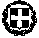 ΕΛΛΗΝΙΚΗ ΔΗΜΟΚΡΑΤΙΑΥΠΟΥΡΓΕΙΟ ΠΑΙΔΕΙΑΣΚΑΙ ΘΡΗΣΚΕΥΜΑΤΩΝΠΕΡΙΦΕΡΕΙΑΚΗ ΔΙΕΥΘΥΝΣΗΑ/ΘΜΙΑΣ & Β/ΜΙΑΣ ΕΚΠ/ΣΗΣ        ΚΕΝΤΡΙΚΗΣ ΜΑΚΕΔΟΝΙΑΣΓΡΑΦΕΙΟ ΣΧΟΛΙΚΩΝ ΣΥΜΒΟΥΛΩΝΔΕΥΤΕΡΟΒΑΘΜΙΑΣ ΕΚΠΑΙΔΕΥΣΗΣΔρ. Δημήτρης Μ. ΜυλωνάςΣχολικός Σύμβουλος ΟικονομολόγωνΤαχ. Δ/νση: Χάλκης 8, 10ο χιλιόμετρο Θεσσαλονίκης - ΜουδανιώνΤαχ. Κωδ. : 57001Ταχ. Θυρ. : Δ. 5019Τηλέφωνο : 2310/365320Fax:       2310/286715e – mail : grss@kmaked.pde.sch.gr          dimmylonas@gmail.comΠΡΟΣ1. Τις Διευθύνσεις Δευτεροβάθμιας Εκπαίδευσης Ανατολικής Θεσσαλονίκης, Δυτικής Θεσσαλονίκης και Χαλκιδικής    Έδρες τουςΔια των αντίστοιχων Διευθύνσεων Εκπαίδευσης με την παράκληση να κοινοποιηθεί στα EΠΑΛ (Ημερήσια και Εσπερινά  ευθύνης σας) που λειτουργούν Τομέα Οικονομικών και Διοικητικών ΥπηρεσιώνΚΟΙΝΟΠΟΙΗΣΗΠεριφερειακή Διεύθυνση Π & Δ. Εκπαίδευσης Κεντρικής Μακεδονίας Προϊστάμενο  Επιστημονικής και  Παιδαγωγικής Καθοδήγησης Δευτεροβάθμιας Εκπαίδευσης   Κ. Ψυχογιού ΕυαγγελίαΕισαγωγήΣελ. 151.1. Το τουριστικό φαινόμενο διαχρονικάΣελ. 181.2. Η αρχαιότηταΣελ. 18-211.3. Ο μεσαίωναςΣελ. 21-221.4. Η αναγέννησηΣελ. 231.5. Ο 19ος αιώνας και ο Thomas CookΣελ. 23-241.6. Ο 20ος αιώνας Σελ. 25Σύνοψη κυρίων εννοιών - Λέξεις κλειδιά – ΕρωτήσειςΣελ. 26-283.1. Ορισμός και διακρίσεις του τουρισμού Σελ. 423.2. Ο τουρίστας Σελ. 42-463.3. Τα τουριστικά κίνητραΣελ. 46-473.4. Η τουριστική αγοράΣελ. 483.5. Το τουριστικό προϊόνΣελ. 48-493.6. Το τουριστικό πακέτοΣελ. 50-523.7 Η τουριστική βιομηχανίαΣελ. 52-533.8. Ο ταξιδιωτικός / τουριστικός πράκτοραςΣελ. 53-543.9 Οι οργανωτές ταξιδιών (tour operators)Σελ. 54-553.10. Οι τουριστικές δαπάνεςΣελ. 55-563.11. Η τουριστική κατανάλωσηΣελ. 56-573.12. Οι τουριστικές επενδύσειςΣελ. 57-583.13. Το ακαθάριστο τουριστικό προϊόνΣελ. 58-603.14. Οι τουριστικές εισαγωγές και εξαγωγέςΣελ. 61Σύνοψη κυρίων εννοιών - Λέξεις κλειδιά – ΕρωτήσειςΣελ. 61-664.1. Διακρίσεις του τουρισμού σε μορφέςΣελ. 68-734.2. Οι κυριότερες ειδικές και εναλλακτικές μορφές τουρισμούΣελ. 74-83Σύνοψη κυρίων εννοιών - Λέξεις κλειδιά – ΕρωτήσειςΣελ. 83-865.1. Η έννοια της τουριστικής ζήτησηςΣελ. 885.2. Ο νόμος της τουριστικής ζήτησηςΣελ. 88-895.3. οι διακρίσεις της τουριστικής ζήτησηςΣελ. 89-905.4. Η συνάρτηση της τουριστικής ζήτησηςΣελ. 90-915.5. Η ελαστικότητα της τουριστικής ζήτησηςΣελ. 91-925.6. Τα χαρακτηριστικά της τουριστικής ζήτησηςΣελ. 92-935.7. Προσδιοριστικοί παράγοντες της τουριστικής ζήτησηςΣελ. 94-99Σύνοψη κυρίων εννοιών - Λέξεις κλειδιά – ΕρωτήσειςΣελ. 99-1016.1. Η παραγωγή της τουριστικής επιχείρησηςΣελ. 104-1056.2. Το κόστος της τουριστικής επιχείρησηςΣελ. 106-1116.3. Η τουριστική προσφοράΣελ. 111-1176.4. Η ποσότητα ενός τουριστικού προϊόντος που παράγεται και προσφέρεται από όλες τις τουριστικές επιχειρήσειςΣελ. 118-1196.5. Ισορροπία προσφοράς και ζήτησης τουριστικών προϊόντωνΣελ. 119-121Σύνοψη κυρίων εννοιών - Λέξεις κλειδιά – ΕρωτήσειςΣελ. 121-1248.1. Οι επιπτώσεις του τουρισμούΣελ. 1388.2. Οικονομικές επιπτώσειςΣελ. 139-1478.3. Κοινωνικές επιπτώσειςΣελ. 147-1508.4. Πολιτιστικές επιπτώσειςΣελ. 150-1528.5. Περιβαλλοντικές επιπτώσειςΣελ. 152-155Σύνοψη κυρίων εννοιών - Λέξεις κλειδιά – ΕρωτήσειςΣελ. 155-1571.1 Ανάπτυξη: Έννοια, χαρακτηριστικά και οριοθέτησησελ. 11-151.2 Επιχειρηματικότητα: Έννοια, χαρακτηριστικά και οριοθέτησησελ. 15-241.3 Παράγοντες που προσδιορίζουν την Ανάπτυξησελ. 25 1.4 Οι Επιπτώσεις της Επιχειρηματικότητας στην Οικονομική Ανάπτυξησελ. 26-301.5 Οι επιπτώσεις της Ανάπτυξης στην επιχειρηματικότητασελ. 30-332.1 Οικονομική Μεγέθυνση: Έννοια, χαρακτηριστικά και οριοθέτηση  σελ. 37-392.2 Οικονομική Ανάπτυξη: Έννοια, χαρακτηριστικά και οριοθέτηση  σελ. 39-402.3 Οικονομική Μεγέθυνση και Κοινωνική Ανάπτυξη: Διαφορές και Ομοιότητες σελ. 40-41 2.4 Επιχειρηματικότητα, Ηγεσία και Management: Έννοια, χαρακτηριστικά και οριοθέτηση σελ. 41-432.5 Επιχειρηματικότητα, Ηγεσία και Managementσελ. 43-463.1 Επιχειρηματικότητα στη λήψη Αποφάσεων και Κίνδυνοι Αβεβαιότητας σελ. 51-553.2 Επιχειρηματικότητα στην Οργάνωση και στο συντονισμό των  Παραγωγικών Μέσωνσελ. 55-583.3 Επιχειρηματικότητα και Καινοτομίεςσελ. 58-67 3.4 Επιχειρηματικότητα στην Αξιοποίηση Ευκαιριών λόγω Άγνοιας και Ανισορροπιώνσελ. 68-693.5 Συνδυαστική Θεωρία Επιχειρηματικότηταςσελ. 70-714.1 Επιχειρηματικά Κίνητρα σελ. 77-794.2 Κοινωνιολογικές Ερμηνείες για την Επιχειρηματικότητα σελ. 79-814.3 Ψυχολογικές Ερμηνείες για την Επιχειρηματικότητασελ. 82-83 4.4 Επιχειρηματικότητα και Ηθικήσελ. 83-844.5 Επιχειρηματικότητα και Επικοινωνίασελ. 84-865.1 Η Επιχειρηματικότητα ως Βασικός Παραγωγικός Συντελεστής σελ. 93-985.2 Ο Ρόλος της Επιχειρηματικότητας στην Παραγωγική Διαδικασίασελ. 99-1005.3 Συναρτήσεις Παραγωγής και Επιχειρηματικότητασελ. 101-104 5.4 Σύγχρονο παράδειγμα νέας Παραγωγικής Διαδικασίας και Επιχειρηματικότηταςσελ. 105-1078.1 Από την Ελληνική Αρχαιότητα μέχρι και τον 18ο αιώνα μ.χ.σελ. 155-1578.2 Φυσιοκρατική και Κλασσική Σχολή   σελ. 158-1608.3 Ριζοσπάστες και Κάρολος Μάρξσελ. 160-1618.4 Νεοκλασική Σχολήσελ. 162-1638.5 Αυστριακή Σχολήσελ. 1648.6 Θεσμική Σχολήσελ. 164-1668.7 Κεϋνσιανή Επανάσταση σελ. 166-1689.1 Θεωρία και Ανάπτυξη Επιχειρηματικού Σχεδίου σελ. 171-179Σύμφωνα με το Αναλυτικό Πρόγραμμα Σπουδών, από το βιβλίο «Στοιχεία  Αστικού και Εργατικού Δικαίου» - 2 τεύχη (Α΄ και Β΄ μέρος) οι μαθητές διδάσκονται τα παρακάτω:Α΄ μέρος – Αστικό Δίκαιο:  σελ. 1 – 79 καιΒ΄ μέρος – Εργατικό Δίκαιο: σελ. 1 – 93.Το μάθημα «Εργασίες Σύγχρονου Γραφείου» είναι εργαστηριακό, διδάσκεται 2 ώρες την εβδομάδα στην Β΄ τάξη Ημερησίων και Εσπερινών ΕΠΑΛ και 4 ώρες την εβδομάδα στην Γ΄ τάξη Ημερησίων και Εσπερινών ΕΠΑΛ. Το βιβλίο που διδάσκονται οι μαθητές είναι το «Εργασίες Σύγχρονου Γραφείου»  και για την Β΄ τάξη Ημερησίων και Εσπερινών ΕΠΑΛ, η διδακτέα ύλη έχει ως εξής:           Κεφάλαιο 2 – ΕΠΙΚΟΙΝΩΝΙΑ, σελ. 37 – 66Κεφάλαιο 3 – ΑΡΧΕΙΟ, σελ. 69 - 89Κεφάλαιο 4 – ΑΛΛΗΛΟΓΡΑΦΙΑ, σελ. 93 – 106Kεφάλαιο 5 – ΕΠΕΞΕΡΓΑΣΙΑ ΚΕΙΜΕΝΟΥ, σελ. 107-177ΈτοςPQΑΕΠΤΡΕΧ.ΔΤ2004ΑΕΠΣΤΑΘ.2004200418.00020051,207.00020061,509.000200710.00015.000200811.00017.600ΈτοςPQΑΕΠΤΡΕΧ.ΔΤ2004ΑΕΠΣΤΑΘ.2004200418.0008.000100800020051,207.0008.4001207.00020061,506.0009.0001506.00020071,5010.00015.00015010.00020081,6011.00017.60016011.000ΈτοςΑΕΠ τρεχ.ΑΕΠ σε σταθερές τιμές του προηγούμενου έτους2005140136200615014520071701602008180170ΈτοςΑΕΠ τρεχ.ΑΕΠ σε σταθερές τιμές του προηγούμενου έτουςΔΤ σε σταθ. Τιμές του προηγούμ.(4)ΔΤ 2005½ΑΕΠ σταθ.20052005140136102100140200615014510310320071701601061092008180170105114ΈτοςΚατά Κεφαλήν ΑΕΠΣΕ ΣΤΑΘ.2006200617.000200720.000200823.000200925.000ΈτοςΚΚΑΕΠ σταθ. 2006.ΑΕΠ σταθ. (σε εκατ. €)ΔΤ2006ΑΕΠ τρέχουσες 200617.000170.000100170.000200720.000200.000102204.000200823.000230.000105214.500200925.000250.000109272.500Στάδια παραγωγής αγροτικών προϊόντωνΑξία πώλησηςΠροστιθέμενη αξία1ο στάδιο 1.5002ο στάδιο3.5003ο στάδιοΤελικό προϊόν στο εμπόριο3.000--      Σύνολο:8.800Στάδια παραγωγής προϊόντων μεταποίησηςΑξία ΣταδίουΠροστιθέμενη Αξία1ο στάδιο 2.0002ο στάδιο3.0003ο στάδιο3.500Τελικό προϊόν στο εμπόριο--       Σύνολο:13.500Στάδια παραγωγής αγροτικών προϊόντωνΑξία πώλησηςΠροστιθέμενη αξία1ο στάδιο 1.5001.5002ο στάδιο3.5002.0003ο στάδιο5.8002.300Τελικό προϊόν στο εμπόριο8.8003.000--      Σύνολο:8.800Στάδια παραγωγής προϊόντων μεταποίησηςΑξία ΣταδίουΠροστιθέμενη Αξία1ο στάδιο 2.0002.0002ο στάδιο5.0003.0003ο στάδιο8.5003.500Τελικό προϊόν στο εμπόριο13.5005.000--       Σύνολο:13500ΈτοςΑΕΠ τρεχ.ΔΤΑΕΠ σταθ.122.30010221.862,7ΆτομαΠοσά ΤρόποςΑ200.000ΕπιταγέςΒ140.000ΕπιταγέςΓ98.000πιστωτικήΔ68.600Μετρητά506.600Ποσό κατάθεσηςΡευστά διαθέσιμα (30%)Ποσό προς δανεισμό(δημιουργία χρήματος)Α   200.00060.000140.000 (προς Β)Β   140.00042.00098.000 (προς Γ)Γ   98.00029.40068.600 (προς Δ)Σύνολο131.400306.600Ποσό κατάθεσηςΡευστά διαθέσιμα (35%)Ποσό προς δανεισμό(δημιουργία χρήματος)Α   200.00070.000130.000 (προς Β)Β   130.00045.50084.500 (προς Γ)Γ   84.50029.57554.925 (προς Δ)Σύνολο145.075269.425ΟΙΚΟΝΟΜΙΚΑ ΜΗ ΕΝΕΡΓΟΣ ΠΛΗΘΥΣΜΟΣΜαθητές  10.000.000Χ20%=2.000.000Φαντάροι 10.000.000 Χ 5%=    500.000Συνταξιούχοι                             3.000.000Άτομα με προβλήματα υγείας     100.000Άεργοι	250.000Σύνολο	 5.850.000Χρόνος Ονομαστικός μισθόςΔΤΠραγματικός μισθός013001001300113001051238,09Χρόνος Ονομαστικός μισθόςΔΤΠραγματικός μισθός013001001300111701051114,28Στάδια παραγωγήςΑξία σταδίουΦΠΑ(20%)Τελική αξίαΠροστιθέμενη αξίαΣιτάρι40Αλεύρι140Ψωμί240Εμπόριο ψωμιού300-σύνολα-Στάδια παραγωγήςΑξία σταδίουΦΠΑ(20%)Τελική αξίαΠροστιθέμενη αξία (*)Σιτάρι4040.4840Αλεύρι140140.168100Ψωμί240240.288100Εμπόριο ψωμιού300300.36060-σύνολα-60360300Φορολογικοί συντελεστές ΕισόδημαΕισόδημα κλιμακίου0%0    –    12.00012.00025%12.001 – 30.00018.00035%30.001 – 75.00045.00040%75.001 και άνωΣύνολοΦορολογικοί συντελεστές ΕισόδημαΦόρος που πληρώνει ο Α  Φόρος που πληρώνει ο Β0% 0 –        12.0000025% 12.001 –30.00018.00018.00035%30.001 –75.00020.00040.00040%75.001 και άνωΣύνολο11.50018.500Φορολογικοί συντελεστές ΕισόδημαΕισόδημα κλιμακίου0%0    –    12.00012.00025%12.001 – 30.00018.00035%30.001 – 75.00045.00040%75.001 και άνωΣύνολοΦορολογικοί συντελεστές ΕισόδημαΦόρος 0%0    –    12.000025%12.001 – 30.00018.00035%30.001 – 75.00045.00040%75.001 και άνωΣύνολοΤο μάθημα «Εργασίες Σύγχρονου Γραφείου» είναι εργαστηριακό, διδάσκεται 2 ώρες την εβδομάδα στην Β΄ τάξη Ημερησίων και Εσπερινών ΕΠΑΛ και 4 ώρες την εβδομάδα στην Γ΄ τάξη Ημερησίων και Εσπερινών ΕΠΑΛ. Το βιβλίο που διδάσκονται οι μαθητές είναι το «Εργασίες Σύγχρονου Γραφείου» και για την Β΄ τάξη Ημερησίων και Εσπερινών ΕΠΑΛ, η διδακτέα ύλη έχει ως εξής:            Κεφάλαιο 2 – ΕΠΙΚΟΙΝΩΝΙΑ, σελ. 37 – 66Κεφάλαιο 3 – ΑΡΧΕΙΟ, σελ. 69 - 89Κεφάλαιο 4 – ΑΛΛΗΛΟΓΡΑΦΙΑ, σελ. 93 – 106Kεφάλαιο 5 – ΕΠΕΞΕΡΓΑΣΙΑ ΚΕΙΜΕΝΟΥ, σελ. 107-177Για την Γ΄ τάξη των Ημερησίων και Εσπερινών ΕΠΑΛ, από το βιβλίο «Εργασίες Σύγχρονου Γραφείου». , η διδακτέα ύλη έχει ως εξής:Κεφάλαιο 6: ΕΜΠΟΡΙΚΗ ΑΛΛΗΛΟΓΡΑΦΙΑ, σελ. 179 – 217,Κεφάλαιο 7: ΕΓΚΥΚΛΙΕΣ ΕΠΙΣΤΟΛΕΣ, σελ. 219 – 238,Κεφάλαιο 8: ΠΡΟΣΩΠΙΚΕΣ ΕΜΠΟΡΙΚΕΣ ΕΠΙΣΤΟΛΕΣ, σελ. 239 – 296,Κεφάλαιο 9: ΑΛΛΑ ΜΕΣΑ ΔΙΕΞΑΓΩΓΗΣ ΤΗΣ ΑΛΛΗΛΟΓΡΑΦΙΑΣ σελ. 297 – 427., 86ΑΠΟΤΕΛΕΣΜΑΤΑ ΧΡΗΣΕΩΣΑΠΟΤΕΛΕΣΜΑΤΑ ΧΡΗΣΕΩΣ24.0008699Καθαρά Αποτελέσματα Χρήσεως    Καθαρά Αποτελέσματα Χρήσεως    88   ΑΠΟΤΕΛΕΣΜΑΤΑ ΠΡΟΣ ΔΙΑΘΕΣΗ   ΑΠΟΤΕΛΕΣΜΑΤΑ ΠΡΟΣ ΔΙΑΘΕΣΗ24.0008800   Καθαρά Κέρδη Χρήσεως                      Καθαρά Κέρδη Χρήσεως                   Μεταφορά Κερδών προ φόρωνΜεταφορά Κερδών προ φόρων88ΑΠΟΤΕΛΕΣΜΑΤΑ ΠΡΟΣ ΔΙΑΘΕΣΗΑΠΟΤΕΛΕΣΜΑΤΑ ΠΡΟΣ ΔΙΑΘΕΣΗ6.0008808Φόρος εισοδήματος                             Φόρος εισοδήματος                             54   ΥΠΟΧΡ. ΑΠΟ ΦΟΡΟΥΣ - ΤΕΛΗ   ΥΠΟΧΡ. ΑΠΟ ΦΟΡΟΥΣ - ΤΕΛΗ6.0005407   Φόροι Εισ/τος φορ/κών κερδών                Φόροι Εισ/τος φορ/κών κερδών             Αναλογών Φόρος Ε.Π.ΕΑναλογών Φόρος Ε.Π.Ε88ΑΠΟΤΕΛΕΣΜΑΤΑ ΠΡΟΣ ΔΙΑΘΕΣΗΑΠΟΤΕΛΕΣΜΑΤΑ ΠΡΟΣ ΔΙΑΘΕΣΗ6.0008800Καθαρά Κέρδη Χρήσης                      Καθαρά Κέρδη Χρήσης                      88   ΑΠΟΤΕΛΕΣΜΑΤΑ ΠΡΟΣ ΔΙΑΘΕΣΗ   ΑΠΟΤΕΛΕΣΜΑΤΑ ΠΡΟΣ ΔΙΑΘΕΣΗ6.0008808   Φόρος εισοδήματος                               Φόρος εισοδήματος                            Μεταφορά φόρου για προσδ/μό Καθ. Κερδ. ΧρησΜεταφορά φόρου για προσδ/μό Καθ. Κερδ. Χρησ88ΑΠΟΤΕΛΕΣΜΑΤΑ ΠΡΟΣ ΔΙΑΘΕΣΗΑΠΟΤΕΛΕΣΜΑΤΑ ΠΡΟΣ ΔΙΑΘΕΣΗ18.0008800Καθαρά Κέρδη Χρήσης                      Καθαρά Κέρδη Χρήσης                      88   ΑΠΟΤΕΛΕΣΜΑΤΑ ΠΡΟΣ ΔΙΑΘΕΣΗ   ΑΠΟΤΕΛΕΣΜΑΤΑ ΠΡΟΣ ΔΙΑΘΕΣΗ18.0008899   Κέρδη προς Διάθεση                              Κέρδη προς Διάθεση                           Μεταφορά Λογ/σμού Καθ. Κερδ. για ΔιανομήΜεταφορά Λογ/σμού Καθ. Κερδ. για Διανομή88ΑΠΟΤΕΛΕΣΜΑΤΑ ΠΡΟΣ ΔΙΑΘΕΣΗΑΠΟΤΕΛΕΣΜΑΤΑ ΠΡΟΣ ΔΙΑΘΕΣΗ18.0008899Κέρδη προς Διάθεση                           Κέρδη προς Διάθεση                           41   ΑΠΟΘΕΜΑΤΙΚΑ – ΔΙΑΦ. ΑΝ/ΓΗΣ   ΑΠΟΘΕΜΑΤΙΚΑ – ΔΙΑΦ. ΑΝ/ΓΗΣ1.2004102   Τακτικό Αποθεματικό                              Τακτικό Αποθεματικό                           42   ΑΠΟΤΕΛΕΣΜΑΤΑ ΕΙΣ ΝΕΟ   ΑΠΟΤΕΛΕΣΜΑΤΑ ΕΙΣ ΝΕΟ5.0404200   Υπόλοιπο Κερδών εις νέον                       Υπόλοιπο Κερδών εις νέον                    53   ΠΙΣΤΩΤΕΣ ΔΙΑΦΟΡΟΙ   ΠΙΣΤΩΤΕΣ ΔΙΑΦΟΡΟΙ11.7605314   Βραχυπρ. Υποχρ. προς εταιρ.                  Βραχυπρ. Υποχρ. προς εταιρ.               531400  Εταίρος Α. Ανδρέου                    5.880531401  Εταίρος Β. Βασιλείου                  5.880Διανομή Κερδών ΧρήσηςΔιανομή Κερδών ΧρήσηςΑπό το βιβλίο «Δημόσιες Σχέσεις», Συγγραφείς: Κ. Κουτρουμάνος κ.ά,, η διδακτέα ύλη για την Β΄ τάξη των Ημερησίων και για την Γ΄ τάξη των Εσπερινών ΕΠΑΛ, έχει ως εξής:Κεφάλαιο 1 – ΕΝΝΟΙΑ ΤΩΝ ΔΗΜΟΣΙΩΝ ΣΧΕΣΕΩΝ, σελ. 15- 43Κεφάλαιο 3 – ΤΙ ΕΙΝΑΙ ΕΠΙΚΟΙΝΩΝΙΑ, σελ. 61- 93Κεφάλαιο 5 – ΟΡΓΑΝΩΣΗ ΚΑΙ ΠΡΟΓΡΑΜΜΑΤΙΣΜΟΣ ΔΗΜΟΣΙΩΝ ΣΧΕΣΕΩΝ, σελ. 106- 129.Από τα βιβλία «Οργάνωση Γραφείου» (Π. Φαναριώτη)  και «Οργάνωση Αρχείων» (Σπ. Ζευγαρίδη - Γ. Σταματιάδη) του Ιδρύματος Ευγενίδου, η διδακτέα ύλη για την Γ΄ τάξη των Ημερησίων ΕΠΑΛ και για την Δ΄ τάξη των Εσπερινών ΕΠΑΛ, έχει ως εξής:α) Βιβλίο Οργάνωση Γραφείου (Σπ. Ζευγαρίδη - Γ. Σταματιάδη):		Κεφάλαιο 1: Η ΘΕΣΗ ΤΟΥ ΓΡΑΦΕΙΟΥ ΣΤΗ ΣΥΓΧΡΟΝΗ ΕΠΙΧΕΙΡΗΣΗ, σελ. 1-18,Κεφάλαιο 3: ΤΟΠΟΣ ΚΑΙ ΧΩΡΟΣ ΕΓΚΑΤΑΣΤΑΣΗΣ ΤΩΝ ΓΡΑΦΕΙΩΝ, σελ. 54-76,Κεφάλαιο 4: ΤΟ ΠΕΡΙΒΑΛΛΟΝ ΤΟΥ ΓΡΑΦΕΙΟΥ, σελ. 79-106,Κεφάλαιο 9: ΠΡΟΣΩΠΙΚΟ ΤΩΝ ΓΡΑΦΕΙΩΝ, σελ. 172-180.		 	β) Βιβλίο Οργάνωση Αρχείων (Π. Φαναριώτη):Κεφάλαιο 1: ΟΡΓΑΝΩΣΗ ΓΡΑΦΕΙΟΥ, σελ. 1-36Κεφάλαιο 2: ΜΕΘΟΔΟΙ ΤΑΞΙΝΟΜΗΣΗΣ, σελ. 39-68Κεφάλαιο 3: ΜΕΘΟΔΟΙ ΣΥΝΤΗΡΗΣΗΣ ΑΡΧΕΙΩΝ, σελ. 70-75Κεφάλαιο 5: ΜΙΚΡΟΦΩΤΟΓΡΑΦΗΣΗ, σελ. 101-114.Σελ. 48 στον τύπο 1.6.1 Να βάλουμε .100 (επί εκατό)Σελ. 49 σειρά 13 να παραληφθεί το «και οι  χρηματικοί πόροι.»Σελ. 78 σειρά 27 το «διεύθυνσης» να γίνει «διοίκησης»Σελ. 84 στην πρώτη κουκίδα να η φράση «τις μεταβαλλόμενες συνθήκες της αγοράς και την συμπεριφορά…. Του καταναλωτή» να γίνει «την έρευνα αγοράς που αφορά της μεταβαλλόμενες συνθήκες της αγοράς … του καταναλωτή».Σελ. 100 Τα περιεχόμενα των παρενθέσεων « (Αγορών, για έσοδα μέχρι 25 εκατ. Δραχμές)……( Εσόδων – Εξόδων, για έσοδα μέχρι 250 εκατ. Δρχ.)….(διάφορα βιβλία που τηρούνται για έσοδα πάνω από 250 εκατ. Δραχμές) να γίνουν αντίστοιχα « (βιβλίο Αγορών), )……(βιβλίο  Εσόδων – Εξόδων), ….(διάφορα βιβλία που τηρούνται όπως Ημερολόγιο, Βιβλίο Απογραφών και Ισολογισμών κτλ.1.1 Έννοια και Περιεχόμενο του Μάρκετινγκσελ. 14-151.2 Ιστορική Εξέλιξη του Μάρκετινγκσελ. 16-171.3 Ο Ρόλος του Μάρκετινγκ στις σύγχρονες Επιχειρήσειςσελ. 18-19 1.4 Τα είδη του Μάρκετινγκ – Η Αναγκαιότητα Ύπαρξης διαφορετικών ειδών Μάρκετινγκσελ. 20-211.5 Τουριστικό Μάρκετινγκσελ. 22-23Ανακεφαλαίωση – Έννοιες Κλειδιά – Ερωτήσεις – Δραστηριότητεςσελ. 24-252.1 Η Αναγκαία Φιλοσοφία για το Αποτελεσματικό Μάρκετινγκ   σελ. 282.2 Προϋποθέσεις Υιοθέτησης αυτής της Φιλοσοφίαςσελ. 29-362.3 Βασικές Έννοιες του Τουριστικού Μάρκετινγκσελ. 37-52 Ανακεφαλαίωση – Έννοιες Κλειδιά – Ερωτήσεις – Δραστηριότητεςσελ. 53-553.1 Η Έννοια του Προγραμματισμού  σελ. 58-603.2 Η Διαδικασία του προγραμματισμού και του Τουριστικού Μάρκετινγκσελ. 60-71Ανακεφαλαίωση – Έννοιες Κλειδιά – Ερωτήσεις – Δραστηριότητεςσελ. 72-746.1 Έννοια της Τμηματοποίησης σελ. 134-1356.2 Προϋποθέσεις Τμηματοποίησηςσελ. 135-1366.3 Κριτήρια Τμηματοποίησης της Τουριστικής Αγοράςσελ. 136-145 6.4 Εφαρμογή και Κόστος Τμηματοποίησης της Αγοράς σελ. 145-147Ανακεφαλαίωση – Έννοιες Κλειδιά – Ερωτήσεις – Δραστηριότητεςσελ. 147-1487.1 Έννοια του Εσωτερικού Μάρκετινγκ σελ. 150-1547.2 Η Διαδικασία του Εσωτερικού Μάρκετινγκσελ. 154-1597.3 Η Αναγκαιότητα – Σπουδαιότητα του Εσωτερικού Μάρκετινγκσελ. 159-160Ανακεφαλαίωση – Έννοιες Κλειδιά – Ερωτήσεις – Δραστηριότητεςσελ. 161-1638.1 Η Έννοια της Πολιτικής του Τουριστικού Προϊόντοςσελ. 166-1688.2 Θέματα που Αφορούν το Τουριστικό Προϊόν   σελ. 169-1768.3 Διαφοροποίηση του Τουριστικού Προϊόντοςσελ. 177-1788.4 Κύκλος Ζωής του Τουριστικού Προϊόντοςσελ. 179-1828.5 Ανάπτυξη νέων Προϊόντωνσελ. 182-1848.6 Ποιότητα του Τουριστικού Προϊόντοςσελ. 184-186Ανακεφαλαίωση – Έννοιες Κλειδιά – Ερωτήσεις – Δραστηριότητεςσελ. 187-1909.1 Έννοια της Πολιτικής των Τιμών σελ. 192-1939.2 Παράγοντες που Επηρεάζουν τον Καθορισμό της Τιμήςσελ. 193-207Ανακεφαλαίωση – Έννοιες Κλειδιά – Ερωτήσεις – Δραστηριότητεςσελ. 208-211ΥΛΗ ΤΟΥ ΜΑΘΗΜΑΤΟΣΔιδακτέα ύλη του μαθήματος αποτελεί το βιβλίο μαθητή με τίτλο: «Λειτουργίες Τουριστικών Γραφείων» των Μπουρδή Μ., Καπέλλα Στ. και Ευσταθίου Π.,σύμφωνα και με το σχετικό Αναλυτικό Πρόγραμμα Σπουδών (ΦΕΚ 1667/Β/2001), που έχει αναρτηθεί στην ιστοσελίδα του ΠΙ (Βλ Οικονομικά μαθήματα).